Verslag gemeenteraadszitting op 12/07/2018De voorzitter opent de vergadering om 19:00 uur.De raad bijeengeroepen en vergaderd in voldoende aantal overeenkomstig de wettelijke voorschriften.P. Van Looy, sectorfunctionaris administratie, woont de volledige zitting bij als deskundige, onder meer met het oog op het opmaken van het ontwerpverslag. R. Keereman, financieel beheerder, woont de zitting bij als deskundige voor agendapunten 12, 13 en 15.Openbare vergadering1. Verslag gemeenteraadszitting dd. 14/06/2018 - goedkeuringRaadslid G. Verdonck merkt op dat het stemresultaat bij agendapunten 25 en 26 niet correct werd genotuleerd. Er is sprake van 14 onthoudingen waar dit 14 neen stemmen moeten zijn. Dit wordt bevestigd door de voorzitter. De opmerking wordt verwerkt in het verslag.Gezien het resultaat van de mondelinge stemming als volgt: alle aanwezige raadsleden stemmen voor met uitzondering van G. Verdonck, L. Maesen, T. Dedecker, J.M. Dedecker, C. Niville, D. De Poortere, D. Demarcke, B. Ryckewaert, S. Van den Bossche en A. Goethaels die tegen stemmen;Stemming: 13 stemmen voor, 10 stemmen tegen2. Aanstellen financieel directeur en adjunct-financieel directeur - diverse modaliteiten - goedkeuringDe gemeenteraad in openbare, gewone zitting bijeen;Gelet op het Decreet Lokaal Bestuur, inzonderheid artikel 162 en de overgangsbepalingen zoals voorzien door Deel 6, Titel 2, Hoofdstuk 2 (artikel 581 – artikel 589);Gelet op het Besluit van de Vlaamse Regering van 7 december 2007 houdende de minimale voorwaarden voor de personeelsformatie, de rechtspositieregeling en het mandaatstelsel van het gemeentepersoneel en het provinciepersoneel en houdende enkele bepalingen betreffende de rechtspositie van de secretaris en de ontvanger van de openbare centra voor maatschappelijk welzijn;Gelet op het Besluit van de Vlaamse Regering van 12 november 2010 houdende minimale voorwaarden voor de personeelsformatie en het mandaatstelsel van het personeel van de openbare centra voor maatschappelijk welzijn en houdende de minimale voorwaarden voor sommige aspecten van de rechtspositieregeling van bepaalde personeelsgroepen van de openbare centra voor maatschappelijk welzijn;Overwegende dat het Decreet Lokaal Bestuur in een integratie van gemeente en OCMW voorziet met behoud van afzonderlijke rechtspersonen; dat de ambtelijke integratie zoals in dit decreet voorzien in de eerste plaats vorm zal krijgen door een eenduidige aansturing van het personeel in de nieuwe figuur van algemeen en financieel directeur die in de plaats treedt van de huidige gemeente- en OCMW-secretaris en financieel beheerder van gemeente en OCMW;Overwegende dat het Decreet Lokaal Bestuur een bijzondere overgangsregeling bevat om tijdig en uiterlijk tegen 1 augustus 2018 tot invulling van het ambt van algemeen en financieel directeur te komen; dat daarbij het belang van een tijdige, vlotte en transparante invulling wordt benadrukt;Overwegende dat het overeenkomstig artikel 583 en 589 DLB aan de gemeenteraad toekomt om enerzijds de nieuwe financieel directeur aan te stellen en anderzijds de overblijvende functiehouder aan te stellen in een adjunct- of passende functie;Overwegende dat artikel 583 DLB in de mogelijkheid voorziet om ofwel de zittende financieel beheerders op te roepen om zich kandidaat te stellen, ofwel kan de raad opteren om onmiddellijk de nieuwe functie van financieel directeur open te stellen voor andere kandidaten en deze in te vullen bij wijze van aanwerving en/of bevordering;Overwegende dat bijgevolg eerst de wijze van aanstelling diende te worden gekozen; Overwegende dat de gemeenteraad in de zitting van 09/05/2018 (3) besloot om overeenkomstig artikel 583, §2, eerste lid DLB de titularissen op te roepen om zich kandidaat te stellen voor het ambt van financieel directeur; dat de functiebeschrijving en procedure hiertoe door de gemeenteraad werd vastgesteld;Overwegende dat het daarbij aangewezen werd geacht om voor de invulling van het ambt in eerste instantie voorrang te verlenen aan de zittende functiehouders en deze zodoende op te roepen om zich hiervoor kandidaat te stellen; dat het immers aangewezen is om de huidige ervaring en expertise in de rol als leidinggevende ambtenaar te benutten; dat hierdoor ook maximaal de continuïteit van de dienstverlening kan worden gegarandeerd; dat voorts ook vanuit het zuinigheidsbeginsel moeilijk kan worden verantwoord dat een nieuwe financieel directeur zou worden aangesteld terwijl de huidige functiehouders vervolgens met behoud van salaris in een adjunct- of passende functie in de organisatie dienen te worden aangesteld;Dat zodoende werd besloten om het ambt van financieel directeur in te vullen via de oproeping van de huidige titularissen;Overwegende dat voor het ambt van financieel directeur vervolgens twee kandidaatstellingen werden ontvangen vanwege beide titularissen;Overwegende de lijst van kandidaten voor de functie van financieel directeur, zoals vastgesteld door het college van burgemeester en schepenen dd. 19/06/2018 (13);Overwegende dat, conform het organisatievoorstel van de functiehouders, het opportuun geacht wordt overeenkomstig artikel 589 Decreet Lokaal Bestuur, de niet aangestelde functiehouder aan te stellen als adjunct-financieel directeur (decretale graad), gezien de functie financieel beheerder door omstandigheden buiten haar wil niet meer bestaat;Gelet dat het de gemeenteraad toekomt de functiebeschrijving van de adjunct-financieel directeur (decretale graad) goed te keuren;Overwegende het voorstel om de salarisschaal van de adjunct-financieel directeur vast te leggen op de huidige salarisschaal van de titularis, verhoogd met 30% gemotiveerd als volgt: de salarisschaal ligt in lijn met het geplande takenpakket en functiebeschrijving. De functie van adjunct-financieel directeur wordt in de visie van het beleid immers cruciaal in het opzetten en consolideren van een geïntegreerd lokaal bestuur. Daarnaast zal de functiehouder sowieso ruimere taken en verantwoordelijkheden hebben dan op vandaag het geval is en zich ten gronde in meerdere beleidsmateries moeten inwerken om de taak kwalitatief in te kunnen vullen;Overwegende de besprekingen met de syndicale organisaties leidende tot een protocol van akkoord met opmerkingen dd. 26/06/2018; Overwegende dat overeenkomstig artikel 589 §3 Decreet Lokaal Bestuur de gemeenteraad de regels voor de werfreserve van financieel directeur vastlegt;Op voorstel van het college van burgemeester en schepenen;Beslist: Enig artikel: Overeenkomstig artikel 589 §2 van het decreet Lokaal Bestuur de functie van adjunct-financieel directeur (decretale graad) te voorzien ten behoeve van de niet aangestelde financieel beheerder conform de taken opgenomen in de functiebeschrijving, gevoegd als bijlage bij dit besluit. Deze bijlage maakt integraal deel uit van dit besluit. De functie van adjunct-financieel directeur is een uitdovende functie, verbonden aan de persoon van de niet aangestelde financieel beheerder.De vigerende rechtspositieregeling van het gemeentepersoneel is van toepassing op adjunct-financieel directeur.De adjunct-financieel directeur wordt aangesteld met behoud van de aard van het dienstverband, behoud van de dienstanciënniteit en de geldelijke anciënniteit en heeft zodoende de proefperiode volbracht.De adjunct-financieel directeur valt onder de evaluatieregeling van de decretale graden zoals opgenomen in de rechtspositieregeling.De salarisschaal van de adjunct-financieel directeur wordt vastgelegd als volgt: Indien de huidige financieel beheerder van de gemeente wordt aangesteld als adjunct-financieel directeur: de huidige salarisschaal van de financieel beheerder van de gemeente (uitgewerkte salarisschaal  financieel beheerder conform bijlage 6-2 lokale rechtspositieregeling), verhoogd met 30%.Indien de huidige financieel beheerder van het OCMW wordt aangesteld als adjunct-financieel directeur: de huidige salarisschaal van de financieel beheerder van het OCMW (salarisschaal OONTKL18, conform art. 10.1.3 slotbepaling RPR), verhoogd met 30%.De toegepaste en uitgewerkte salarisschaal zal als bijlage bij de lokale rechtspositieregeling gevoegd worden.Overeenkomstig artikel 589, §3 Decreet Lokaal Bestuur wordt tot en met 31 december 2023 de niet aangestelde financieel beheerder geacht te voldoen aan de aanwervings- en bevorderingsvoorwaarden die door de gemeenteraad worden vastgesteld voor de functie van financieel directeur. De werfreserve kan door de gemeenteraad verlengd worden telkens met een maximumperiode van 5 jaar. De opname van de functiehouder in de werfreserve wordt geschorst:Gedurende de periode van niet-doorgehaalde tuchtstraffen;Gedurende de periode vanaf de beslissing van een negatieve evaluatie tot de eerstvolgende positieve evaluatie. Stemming: Dit besluit werd aangenomen met eenparigheid van stemmen.3. Gemeentelijk basisonderwijs - arbeidsreglement - hervaststellingDe gemeenteraad in openbare, gewone zitting bijeen;Gelet op het gemeentedecreet van 15 juli 2005, artikelen 42 en 43;Gelet op de nieuwe gemeentewet van 24 juni 1988, artikel 119;Gelet op de wet van 19 december 1974 tot regeling van de betrekkingen tussen de overheid en de vakbonden van haar personeel artikel 19bis;Gelet op de wet van 08 april 1965 tot instelling van de arbeidsreglementen, artikelen 1, 4 en hoofdstuk IIIbis;Gelet op het gemeenteraadsbesluit dd. 10/07/2012 houdende hervaststelling arbeidsreglement voor de personeelsleden van het gemeentelijk basisonderwijs Middelkerke;Overwegende dat voornoemd reglement hervastgesteld moet worden om het reglement af te stemmen op nieuwe regelgeving, het model van O.V.S.G. en interne afspraken binnen de scholengemeenschap “Strand en Polder”;Overwegende dat een goede schoolorganisatie steunt op duidelijke afspraken tussen het personeel en het schoolbestuur;Overwegende dat alle personen die onder gezag arbeid verrichten in het gemeentelijk onderwijs moeten worden geïnformeerd over de voorwaarden die op hun arbeidsverhouding van toepassing zijn;Overwegende dat het decreet rechtspositie en het decreet basisonderwijs voldoende ruimte laten om lokaal en autonoom concrete afspraken te maken rond rechten en plichten van het personeel en schoolbestuur;Overwegende de bespreking in het schoolteam en de opmerkingen van de directie;Gelet op het protocol van akkoord in het afzonderlijk, bijzonder onderhandelingscomité van 08/05/2018;Op voorstel van het college van burgemeester en schepenen;Beslist: Artikel 1: Het bestaande arbeidsreglement voor de personen die onder gezag arbeid verrichten in de onderwijsinstellingen van het gemeentelijk basisonderwijs Middelkerke, zoals hervastgesteld bij raadsbesluit dd. 10/07/2012, op te heffen met ingang van 01 september 2018.Artikel 2: Het arbeidsreglement voor de personen die onder gezag arbeid verrichten in de onderwijsinstellingen van het gemeentelijk basisonderwijs Middelkerke wordt hervastgesteld overeenkomstig de tekst (inclusief bijlagen) die als bijlage bij dit besluit gevoegd wordt om er integraal deel van te blijven uitmaken.Het treedt in werking op 01 september 2018.Artikel 3:Een afschrift van dit besluit ter kennisgeving te bezorgen die onder gezag arbeid verrichten in de onderwijsinstellingen van het gemeentelijk basisonderwijs Middelkerke.Artikel 4:Dit reglement wordt bekend gemaakt op decretale voorziene wijze.Artikel 5:Een afschrift van dit besluit ter kennisgeving te bezorgen aan de Directie Toezicht op de Sociale Wetten.Stemming: Dit besluit werd aangenomen met eenparigheid van stemmen.4. Gemeentelijk basisonderwijs - aansluiting bij het ondersteuningsnetwerk West Vlaanderen - kennisname en bekrachtiging van beslissing college van burgemeester en schepenen dd. 13/03/2018 (agendapunt 76)De gemeenteraad in openbare, gewone zitting bijeen;Gelet op het gemeentedecreet van 15 juli 2005, de artikelen 42, 43 en 57;Gelet op het decreet basisonderwijs van 25 februari 1997, artikel 172quinquies, §3, vijfde lid;Gelet op het besluit van de Vlaamse Regering van 17 december 2010 houdende de codificatie betreffende het secundair onderwijs, artikel 314/8, §3, vijfde lid;Overwegende dat voor het gesubsidieerd officieel onderwijs en het GO!-onderwijs van de Vlaamse Gemeenschap de schoolbesturen tegen 1 januari 2018 sluitende afspraken moeten maken over de vorming van openbare ondersteuningsnetwerken die voor de officiële scholen instaan voor de ondersteuning en begeleiding van kinderen met specifieke onderwijsbehoeften;Overwegende dat deze beslissing wordt opgelegd door de decreetgever en verplicht moet worden genomen;Overwegende dat de schoolbesturen van de scholen buitengewoon basis en buitengewoon secundair onderwijs in eerste instantie de openbare ondersteuningsnetwerken hebben gevormd;Overwegende dat het schoolbestuur van de scholen gewoon basis en secundair onderwijs moet aansluiten bij een aldus gevormd openbaar ondersteuningsnetwerk binnen een logisch regionaal gebied;Gezien de beslissing van het college van burgemeester en schepenen, dd. 13/03/2018 (agendapunt 76) om aan te sluiten met de gemeentescholen basisonderwijs bij het ondersteuningsnetwerk West Vlaanderen;Gezien het gunstig advies van de schoolraden gemeenteschool 1 en gemeenteschool 2 dd. 08/05/2018;Gezien het gunstig advies van het syndicaal overlegcomité, dd. 08/05/2018;Op voorstel van het college van burgemeester en schepenen;Beslist: Artikel 1:De raad neemt kennis van en bekrachtigt de beslissing van het college van burgemeester en schepenen, dd. 13/03/2018 (agendapunt 76) om aan te sluiten met de gemeentescholen basisonderwijs bij het ondersteuningsnetwerk West Vlaanderen. Artikel 2:Afschrift van deze beslissing wordt bezorgd aan OVSG, gemeenteschool 1 en gemeenteschool 2.Stemming: Dit besluit werd aangenomen met eenparigheid van stemmen.5. Gemeentelijk basisonderwijs - kalender klas- en vakantiedagen - vaststellingDe gemeenteraad in openbare, gewone zitting bijeen;Gelet op het besluit van de Vlaamse Regering dd. 17/04/1991 tot organisatie van het schooljaar in het basisonderwijs, in het deeltijds onderwijs en in het onderwijs voor sociale promotie georganiseerd, erkend of gesubsidieerd door de Vlaamse Gemeenschap en zoals later gewijzigd;Gelet op het verslag van de schoolraden dd. 08/05/2018;Gelet op het protocol inzake verlofregeling schooljaar 2018-2019 opgemaakt in het onderhandelingscomité op 08/05/2018;Beslist:Artikel 1:De kalender van de verlofdagen van de gemeentescholen 1 en 2 voor het schooljaar 2018-2019 wordt als volgt vastgesteld:Eerste trimester- herfstvakantie van maandag 29 oktober 2018 tot en met zondag 4 november 2018- kerstvakantie van maandag 24 december 2018 tot en met zondag 6 januari 2019Tweede trimester- krokusvakantie van maandag 4 maart 2019 tot en met zondag 10 maart 2019- paasvakantie van maandag 8 april 2019 tot en met maandag 22 april 2019Derde trimester- woensdag 1 mei 2019- van donderdag 30 mei 2019 tot en met vrijdag 31 mei 2019- maandag 10 juni 2019Artikel 2:De 4 halve facultatieve verlofdagen worden opgenomen op - maandag 4 februari 2019- maandag 3 juni 2019Artikel 3:Afschrift van dit besluit zal overgemaakt worden aan de directeurs van beide gemeentescholen.Stemming: Dit besluit werd aangenomen met eenparigheid van stemmen.6. Gemeentelijk basisonderwijs - nascholingsbeleid gemeentescholen 1 en 2 - goedkeuringDe gemeenteraad in openbare, gewone zitting bijeen;Gezien het decreet basisonderwijs i.v.m. het nascholingsbeleid;Gezien het nascholingsbeleid besproken werd in het schoolteam;Gezien het overleg in de schoolraden dd. 08/05/2018;Gelet op het overleg in het syndicaal overlegcomité dd. 08/05/2018;Op voorstel van het College van Burgemeester en Schepenen;Beslist:Artikel 1:Het nascholingsbeleid voor de gemeentescholen 1 en 2 wordt goedgekeurd en als bijlage bij dit besluit gevoegd om er integraal deel van te blijven uitmaken.Artikel 2:Afschrift van dit besluit wordt overgemaakt aan de directies van beide gemeentescholen.Stemming: Dit besluit werd aangenomen met eenparigheid van stemmen.7. Gemeentelijk basisonderwijs - aanwending gedeelte werkingsbudget voor 107 lestijden beleidsondersteuning - goedkeuringDe gemeenteraad in openbare, gewone zitting bijeen;Gezien het decreet basisonderwijs van 25/02/1997, inzonderheid de artikels 76 en 154;Gezien de omzendbrief BAO/98/5 dd. 27/07/1998 i.v.m. de verhoging van het werkingsbudget – aanwending voor beleidsondersteuning en klasvrijmaken van de directeur/adjunct-directeur;Gezien artikel 102 2° lid van het gemeentedecreet;Overwegende dat voorgesteld wordt om voor het schooljaar 2018-2019 107 lestijden van het werkingsbudget aan te wenden voor het gemeentelijk onderwijs;Overwegende dat deze aanwending geraamd wordt op  € 200.000,00. zijnde ongeveer 60% van het globale werkingsbudget van 2017-2018 van beide gemeentescholen. Deze budgetten zijn voorzien op BI/AR 08000/6494001;Overwegende dat de gemeente voldoende eigen middelen voorziet om de optimale werking van het gemeentelijk onderwijs te blijven waarborgen;Overwegende dat voor de betrokken personeelsleden de bepalingen van het decreet dd. 27/03/1991 i.v.m. de rechtspositie volledig van toepassing kan zijn;Gezien het belang van een kwaliteitsvol gemeentelijk onderwijs dat tegemoet komt aan de eigentijdse pedagogische behoeften van het kind in het basisonderwijs;Gezien de nodige begrotingskredieten voorzien worden;Overwegende dat de aanwending gedeelte werkingsbudget voor de lestijden personeel ten laste van het werkingsbudget behandeld werd tijdens het overleg tussen de inrichtende macht en de schoolraden dd. 08/05/2018;Overwegende dat de aanwending gedeelte werkingsbudget voor lestijden personeel ten laste van het werkingsbudget behandeld werd op 08/05/2018 in het afzonderlijk syndicaal onderhandelingscomité;Op voorstel van het college van burgemeester en schepenen;Gezien het resultaat van de mondelinge stemming als volgt: alle aanwezige raadsleden stemmen voor met uitzondering van K. Devos die zich onthoudt;Beslist:Artikel 1:Voor het schooljaar 2018-2019 worden voor maximum 107 lestijden personeel ten laste van het werkingsbudget (PWB-uren) aangewend voor het gemeentelijk onderwijs.Artikel 2:Het College zal t.g.v. de aanstellingen beslissen over de aanwending van de PWB-uren binnen de perken voorzien in artikel 1 van dit besluit.Artikel 3:Afschrift van dit besluit zal overgemaakt worden aan de directeurs van beide gemeentescholen en de dienst financiën.Stemming: 22 stemmen voor, 1 onthouding8. Gemeentelijk basisonderwijs - aanwending lestijdenpakket voor het schooljaar 2018-2019 - goedkeuringDe gemeenteraad in openbare, gewone zitting bijeen;Gelet op het decreet dd. 05/02/1997 en latere wijzigingen betreffende het basisonderwijs;Gelet op het besluit dd. 17/06/1997 van de Vlaamse Regering betreffende de personeelsformatie in het gewoon onderwijs;Gezien artikel 106 van het gemeentedecreet;Gezien op basis van de telling 01/02/2018 de gemeentescholen recht hebben op een lestijdenpakket;Gezien het besluit van heden i.v.m. de aanwending gedeelte personeel ten laste van het werkingsbudget (PWB) voor 107 lestijden;Overwegende dat de aanwending van het lestijdenpakket voor het schooljaar 2018-2019 behandeld werd tijdens het overleg tussen de inrichtende macht en de schoolraden op 08/05/2018;Overwegende dat de aanwending van het lestijdenpakket voor het schooljaar 2018-209 behandeld werd op 08/05/2018 in het afzonderlijk onderhandelingscomité;Op voorstel van het college van burgemeester en schepenen;Gezien het resultaat van de mondelinge stemming als volgt: alle aanwezige raadsleden stemmen voor met uitzondering van K. Devos die zich onthoudt;Beslist:Artikel 1:Het lestijdenpakket voor het schooljaar 2018-2019 in de gemeentelijke basisschool 1 – Onderwijsstraat 5 – 8430 Middelkerke als volgt aan te wenden:Kleuteronderwijs66 kleuters geven recht op 112 lestijden en 10/32 kinderverzorgingLager onderwijs151 leerlingen geven recht op 235 lestijden, 10 lestijden katholieke godsdienst, 10 lestijden niet-confessionele zedenleer, 4 lestijden islamitische godsdienst, 8 lestijden protestantse godsdienst, 20/36 zorgcoördinatie, 6/36 ICT-coördinatie, 43 punten administratieve medewerker (2/36 en 21/36)Artikel 2:Het lestijdenpakket voor het schooljaar 2018-2019 in de gemeentelijke basisschool 2 – Bonte Pierstraat 22 – 8432  Leffinge als volgt aan te wenden:Kleuteronderwijs86 kleuters geven recht op 145 lestijden en 10/32 kinderverzorgingLager onderwijs195 leerlingen geven recht op 298 lestijden, 16 lestijden katholieke godsdienst, 16 lestijden niet-confessionele zedenleer, 6 lestijden islamitische godsdienst, 4 lestijden orthodoxe godsdienst, 24/36 zorgcoördinatie, 8/36 ICT-coördinatie, 53 punten administratieve medewerker (30/36)Artikel 3:Er worden maximum 107 lestijden personeel ten laste van het werkingsbudget (PWB-uren) in het kleuter-, lager onderwijs, zorg en lichamelijke opvoeding aangewend voor beide scholen samen.Artikel 4:Afschrift van dit besluit zal overgemaakt worden aan de directeurs van beide gemeentescholen.Stemming: 22 stemmen voor, 1 onthouding9. Aanpassing dienstreglement openbare bibliotheek - goedkeuringDe gemeenteraad in openbare, gewone zitting bijeen;Gezien het besluit van de gemeenteraad dd.28/08/2014(12) houdende de hervaststelling van het dienstreglement openbare bibliotheek Middelkerke en gewijzigd bij raadsbesluiten dd. 12/02/2015(6), 21/12/2016(6) en 13/07/2017(4);Gezien het voorstel om het gemeentelijk reglement van de openbare bibliotheek te wijzigen;Gezien het feit dat 21 juni en 2 november geen gemeentelijke verlofdagen meer zijn;Gezien het voorstel om dit reglement aan te passen en de twee voornoemde dagen te schrappen als sluitingsdagen van de openbare bibliotheek;Overwegende dat kan ingestemd worden met het voorstel;Gezien het gunstig advies van het beheersorgaan gemeenschapscentrum, musea en bibliotheek 22/01/2018;Op voorstel van het college van burgemeester en schepenen;Beslist: Artikel 1: In het dienstreglement van de openbare bibliotheek Middelkerke, zoals hervastgesteld bij raadsbesluit dd. 28/08/2014(12) en later gewijzigd worden in rubriek “2 openingsuren” de datum 21 juni én de vermelding “Allerzielen (2 november)” geschrapt.Artikel 2: De wijzigingen bedoeld in artikel 1 treden onmiddellijk in werking.Artikel 3:Dit besluit wordt bekend gemaakt overeenkomstig artikel 186 van het gemeentedecreet.Stemming: Dit besluit werd aangenomen met eenparigheid van stemmen.10. Diverse wijzigingen APV - goedkeuringDe gemeenteraad in openbare, gewone zitting bijeen;Gezien de gemeentelijke APV, zoals vastgesteld door de gemeenteraad op 08/12/1987 en later gewijzigd;Overwegende dat enkele wijzigingen noodzakelijk zijn, namelijk:aanpassing maximale bezetting in tenten ter gelegenheid van evenementen (1 persoon per 0,6m² ipv 1 persoon per 1,4m²);aanpassing berekening bezetting in gebouwen en lokalen;verbod gebruik van zogenaamd Bengaals vuur, knal- en rookbussen en soortgelijke. Afwijkingen op het verbod kunnen door de burgemeester toegestaan worden;Gezien artikel 4 van de wet dd. 30/07/1979 ivm de brandpreventie;Overwegende dat recent werd vastgesteld dat de brandweer bij de adviesverlening rekening houdt met de norm van 1 persoon per 0,6m² ipv de norm van 1 persoon per 1,4m² zoals thans voorzien in de APV;Overwegende dat de normen voor de berekening van de bezetting in gebouwen en lokalen verfijnd moeten worden;Gezien tijdens een recent veiligheidsoverleg voorgesteld werd om de APV aan te passen en om in de praktijk gebruikte normen reglementair vast te leggen om discussies te vermijden;Gezien het gemeentedecreet en de gemeentewet;Op voorstel van het college van burgemeester en schepenen;Beslist: Artikel 1: In de gemeentelijke algemene politieverordening, zoals vastgesteld door de gemeenteraad 08/12/1987 en later gewijzigd,Worden in hoofdstuk 6 (openbare veiligheid) – in afdeling 1 (gebouwen en lokalen) – de eerste twee alinea’s van artikel 131 (beginnend met de woorden “In handelsinrichtingen” en eindigend met de woorden “aantal zitplaatsen.”) geschrapt en vervangen door:“In handelsinrichtingen, die niet opgenomen zijn in de lijst van de gevaarlijke, ongezonde of hinderlijke inrichtingen, wordt het maximum toegelaten aanwezigen als volgt bepaald:op elke verdieping: 1 persoon per 3 m² totale oppervlakte.In café’s, restaurants, bars, dancings, verbruiksalons, vergaderzalen, conferentiezalen, feestzalen en soortgelijke instellingen, wordt het maximum toegelaten aanwezigen bepaald op 1 persoon per 0,6m² nuttige grondoppervlakte (kleedkamers, toiletten en togen worden hierin niet meegerekend).
In de inrichtingen waar zitplaatsen al of niet permanent worden voorzien, is het maximum aantal aanwezigen gelijk aan het aantal voorziene zitplaatsen.”Wordt in hoofdstuk 6 (openbare veiligheid) – in afdeling 6 (Tenten) – artikel 211 punt 5. maximum bezetting geschrapt en vervangen door volgende bepaling:“5. Maximum bezetting:De maximale bezetting is 1 persoon per 0,6m² nuttige grondoppervlakte (kleedkamers, toiletten en togen worden hierin niet meegerekend).”Wordt in hoofdstuk 8 (Bepalingen gemeen aan sommige hoofdstukken) – in afdeling 2 (bepalingen gemeen aan de hoofdstukken 3 tot 7) – artikel 225 geschrapt en vervangen door:“Het is verboden op gelijk welke plaats om het even welk vuurwerk, feestgeschut, Bengaals vuur of kanonschoten af te steken of voetzoekers, thunderflashes, knal- en rookbussen te laten ontploffen. Afwijkingen hierop kunnen door de Burgemeester schriftelijk én voorafgaand worden toegestaan.”Artikel 2: De wijzigingen bedoeld in artikel 1 treden onmiddellijk in werking.Artikel 3:Dit besluit wordt bekendgemaakt overeenkomstig art. 186 van het gemeentedecreet.Stemming: Dit besluit werd aangenomen met eenparigheid van stemmen.11. Politieverordening ivm gemeente- en provincieraadsverkiezingen op 14/10/2018 - goedkeuring De gemeenteraad in openbare, gewone zitting bijeen;Gezien er op zondag 14/10/2018 gemeenteraads- en provincieraadsverkiezingen plaatsvinden;Overwegende dat het in het belang is van de openbare orde, rust en veiligheid, aanvullende maatregelen te treffen ter gelegenheid van deze verkiezingen;Gezien art. 112, 134 en 135 § 2 van de nieuwe gemeentewet;Gezien het besluit dd. 20/04/2012 van de Vlaamse Regering houdende de algemene regels voor het aanbrengen van verkiezingsaffiches en het organiseren van gemotoriseerde optochten;Gezien het schrijven van Wegen en Verkeer West-Vlaanderen dd. 15/05/2018 inzake “verkiezingspubliciteit langs de gewestwegen die uw gemeente doorkruisen”;Gezien de reeds lange traditie in de gemeente wat de lokale regeling van de verkiezingspropaganda betreft;Gezien gelijkaardige regelingen werden getroffen n.a.v. de vorige verkiezingen;Op voorstel van het college van burgemeester en schepenen;BeslissenArtikel 1:Volgende bijzondere regeling te treffen inzake het voeren van kiespropaganda voor de verkiezingen van zondag 14 oktober 2018:Op de borden op het openbaar domein of die zich bevinden op de grens met het openbaar domein mogen geen driedimensionale voorwerpen aangebracht worden.Er mogen geen publiciteitsborden geplaatst worden of campagnemiddelen aangebracht worden op het openbaar domein of op privé-gebouwen en -eigendommen, tenzij met de uitdrukkelijke en voorafgaande schriftelijke toestemming van de eigenaar of de huurder.In verband met de plaatsing van publiciteitsborden (incl. led-schermen en aanhangwagens):De plaatsing dient te gebeuren conform de geldende regelgeving (cfr. wegcode).De borden dienen volgens de regels van goed vakmanschap geplaatst te worden. De borden dienen desgevallend stevig verankerd te zijn en moeten regelmatig onderhouden en nagezien worden.De plaatsing dient dermate te gebeuren dat de boodschappen niet tot verwarring met een verkeersteken kunnen leiden, de zichtbaarheid van de gebruikers van de openbare weg niet kunnen belemmeren of hen niet in gevaar kunnen brengen.Digitale borden (zgn. led-schermen) moeten uitgeschakeld worden tussen 22u00 en 06u00.De plaatsing mag de vlotte doorgang van het verkeer (incl. voetgangers) niet belemmeren.Er mogen geen vlugschriften uitgeworpen worden op de openbare weg en het openbaar domein.Er mag op het openbaar domein geen gebruik gemaakt worden van microwagens of geluidsinstallaties.De affiches van andere lijsten/kandidaten mogen niet beschadigd, afgerukt of besmeurd worden. Op zondag 14/10/2018, dag van de stemming, zal er geen propagandamateriaal rechtstreeks overhandigd worden aan de kiezers over de ganse oppervlakte van de gemeente en worden er geen zgn. ‘sandwichlui’ geplaatst aan de stemlokalen.Vanaf heden zal er op het grondgebied van de gemeente geen voertuigen- of fietskaravaan gevormd worden met het oog op het voeren van verkiezingscampagnes, noch gegroepeerd gereden worden door de gemeente met meer dan twee wagens. Er zal geen gebruik gemaakt worden van pleziertreinen als propagandamiddel.Er mag geen gebruik gemaakt worden van maskers, aanstootgevende en carnavaleske kledij en dergelijke om de aandacht van de kiezers te trekken.Alle publiciteitsborden moeten uiterlijk de tiende dag na de verkiezingen verwijderd zijn.Artikel 2:De inbreuken op de beschikkingen vervat in artikel 1 van dit reglement zullen gestraft worden met politiestraffen, voor zover door wetten, decreten, algemene of provinciale verordeningen die op het stuk zouden bestaan, geen andere straffen voorzien zijn.Artikel 3:Alle kiespropaganda is kosteloos. De gemeentelijke fiscale reglementen zijn niet toepasselijk op de propaganda gemaakt in het kader van de verkiezingscampagne voor de verkiezingen van zondag 14/10/2018.Artikel 4:De aanplakkingen, van welke aard ook, die in overtreding met deze politieverordening werden aangebracht kunnen ambtshalve worden weggenomen.De gemeentelijke diensten kunnen overgaan tot verwijdering van elke kiespropaganda op verboden plaatsen. Dit gebeurt op kosten van zij die de propaganda hebben aangebracht. Artikel 5:Dit reglement treedt in werking op 13/07/2018.Artikel 6:Dit besluit zal bekendgemaakt worden op de wettelijke voorziene wijze. Artikel 7:Een afschrift van dit besluit wordt toegestuurd aan de Griffie van de Rechtbank van Eerste Aanleg in Brugge en aan de Griffie van de Politierechtbank in Brugge, afdeling Oostende.Dit besluit zal bezorgd worden aan de fractieleiders van de gemeenteraad van Middelkerke, aan de korpschef van de lokale politie en aan de gemeentelijke coördinator van de gemeenteraadsverkiezingen. Via de coördinator zal aan de lijsttrekkers kopie bezorgd worden van het reglement.Stemming: Dit besluit werd aangenomen met eenparigheid van stemmen.12. AGB - budgetwijziging 1/2018 - goedkeuringDe gemeenteraad in openbare, gewone zitting bijeen;Gelet op het besluit van de Vlaamse regering van 25 juni 2010 betreffende de beleids- en beheerscyclus en de latere wijzigingen;Gelet op de omzendbrief BB 2017/3 van 14 juli 2017 met instructies voor de aanpassing van het meerjarenplan 2014-2019 en opmaak van het budget 2018;Gelet op artikel 15 van de statuten van het AGB Middelkerke waarbij bepaald wordt dat het vaststellen van de meerjarenplanning en het budget een bevoegdheid is van de raad van bestuur van het AGB Middelkerke;Gelet op artikelen 3, 4 en 11 van de beheersovereenkomst tussen de gemeente Middelkerke en het AGB Middelkerke waarin o.a. de modaliteiten van de exploitatie bepaald worden alsook de informatieplicht van het AGB Middelkerke naar de gemeente toe;Gelet op de budgetwijziging 1/2018 van het AGB Middelkerke, vastgesteld door de raad van bestuur in zitting van 18/06/2018; Overwegende dat voor 2018 het resultaat op kasbasis positief blijft;Gezien het resultaat van de mondelinge stemming als volgt: alle aanwezige raadsleden stemmen voor met uitzondering van G. Verdonck, L. Maesen, T. Dedecker, J.M. Dedecker, C. Niville, D. De Poortere, D. Demarcke, B. Ryckewaert, S. Van den Bossche en A. Goethaels die zich onthouden;Beslist: Artikel 1: De budgetwijziging 1/2018 van het AGB Middelkerke wordt goedgekeurd, financieel in evenwicht als volgt:Stemming: 14 stemmen voor, 10 onthoudingen13. AGB Middelkerke - verlenen van kwijting aan bestuurders AGB Middelkerke voor het boekjaar 2017 - goedkeuringDe gemeenteraad in openbare, gewone zitting bijeen;Gelet op het besluit van de gemeenteraad van 14/06/2018 waarbij de jaarrekening 2017 van het Autonoom Gemeentebedrijf Middelkerke werd goedgekeurd;Gelet op artikel 236 van het gemeentedecreet;Overwegende dat de gemeenteraad jaarlijks moet beslissen over de aan de bestuurders te verlenen kwijting, na goedkeuring van de rekeningen;Gezien het resultaat van de mondelinge stemming als volgt: alle aanwezige raadsleden stemmen voor met uitzondering van G. Verdonck, L. Maesen, T. Dedecker, J.M. Dedecker, C. Niville, D. De Poortere, D. Demarcke, B. Ryckewaert, S. Van den Bossche en A. Goethaels die zich onthouden;Beslist: Artikel 1: Er wordt kwijting verleend aan de bestuurders van het Autonoom Gemeentebedrijf Middelkerke voor het boekjaar 2017.Artikel 2:Afschrift van dit besluit over te maken aan de Raad van bestuur van het Autonoom Gemeentebedrijf Middelkerke.Stemming: 14 stemmen voor, 10 onthoudingen14. OCMW - jaarrekening 2017 - aktenameDe gemeenteraad in openbare, gewone zitting bijeen;Gelet op het decreet van 19 december 2008 betreffende de organisatie van de openbare centra voor maatschappelijk welzijn en latere wijzigingen inzonderheid artikel 174 en volgende;Gelet op het besluit van de Vlaamse regering van 25 juni 2010 betreffende de beleids- en beheerscyclus van de gemeenten, provincies en de openbare centra voor maatschappelijk welzijn en latere wijzigingen;Gelet op het Ministerieel besluit van 1 oktober 2010 tot vaststelling van de modellen en de nadere voorschriften van de beleidsrapporten en de toelichting ervan, en van de rekeningstelsels van de gemeenten, provincies en de openbare centra voor maatschappelijk welzijn en latere wijzigingen;Overwegende dat de rekening van het OCMW werd opgemaakt door de financieel beheerder en bestaat uit een beleidsnota, een financiële nota en een samenvatting van de algemene rekeningen (balans en staat van opbrengsten en kosten) alsook een toelichting bij de financiële nota en bij de samenvatting van de algemene rekeningen;Gelet dat de OCMW-raad de jaarrekening 2017 heeft vastgesteld in zitting van 11 juni 2018;Gezien die rekening ter inzage heeft gelegen van de raadsleden;Gezien geen opmerkingen werden geformuleerd;Bijgevolg;Neemt akte: Van de jaarrekening 2017 van het OCMW van Middelkerke met een balanstotaal van € 29.271.714,32, met een resultaat op kasbasis van € 5.909.254,42 en een autofinancieringsmarge van € 923.949,01.De gemeenteraad formuleert terzake geen opmerkingen.Een afschrift van dit besluit wordt bezorgd aan de financieel beheerder van het OCMW.15. Meerjarenplanwijziging 1/2018 - goedkeuring
Budgetwijziging 1/2018 - vaststellingDe gemeenteraad in openbare, gewone zitting bijeen;Gelet op het besluit van de Vlaamse regering van 25 juni 2010 betreffende de beleids- en beheerscyclus en de latere wijzigingen;Gelet op de omzendbrief BB2013/4 van 22 maart 2013 met instructies voor het opstellen van het meerjarenplan 2014-2019 en het budget 2014 en de latere omzendbrieven;Gelet op het ontwerp van meerjarenplanwijziging en budgetwijziging 1 van 2018;Gelet op het advies van het managementteam van 16/05/2018;Gezien het besluit van het college van burgemeester en schepenen van 19/06/2018;Overwegende dat het resultaat op kasbasis ieder jaar positief is en de autofinancieringsmarge in het laatste jaar van het meerjarenplan positief is;Gezien het resultaat van de mondelinge stemming als volgt: alle aanwezige raadsleden stemmen voor met uitzondering van G. Verdonck, L. Maesen, T. Dedecker, J.M. Dedecker, C. Niville, D. De Poortere, D. Demarcke, B. Ryckewaert, S. Van den Bossche en A. Goethaels die zich onthouden;Beslist: Artikel 1: De meerjarenplanwijziging 1 van 2018 goed te keuren en de budgetwijziging 1 van 2018 vast te stellen volgens het voorliggend ontwerp, financieel in evenwicht als volgt:Artikel 2: Dit besluit wordt samen met de documenten aangaande meerjarenplanwijzing en budgetwijziging 1 van 2018 overgemaakt aan de provinciegouverneur en het agentschap binnenlands bestuur.Stemming: 14 stemmen voor, 10 onthoudingen16. Concessieovereenkomst Zeedijk & Strand, niet gedekt door de strandconcessie, 2018-2026 - goedkeuringDe gemeenteraad in openbare, gewone zitting bijeen;Gelet op het besluit van de Vlaamse Regering van 26 april 1995 betreffende de strandconcessies;Gezien het besluit dd. 07/03/2017 (11) van de gemeenteraad tot goedkeuring van de verlenging voor het jaar 2017 van de concessies Zeedijk & Strand, niet gedekt door de strandconcessie, verleend voor de jaren 2010 t.e.m. 2012;Gelet op het schrijven dd. 01/12/2017 van de IVA Maritieme Dienstverlening en Kust tot overmaking van de ‘concessieovereenkomst Zeedijk & Strand, niet gedekt door de strandconcessie’ aan de gemeente Middelkerke voor het jaar 2018-2026; Overwegende dat de IVA Maritieme Dienstverlening en Kust de goedkeuring vraagt aan de gemeente Middelkerke van de ‘concessieovereenkomst Zeedijk & Strand, niet gedekt door de strandconcessie, 2018-2026 Middelkerke’;Overwegende dat het concessievoorstel een looptijd heeft van 9 jaar en dat deze langere looptijd de mogelijkheid biedt aan de kustgemeenten om contracten af te sluiten met exploitanten waarbij voldoende rechtszekerheid wordt geboden om te investeren;Overwegende dat het echter, teneinde zelf rechten te kunnen verlenen aan derden, opportuun is goedkeuring te verlenen aan voorliggende concessie; Overwegende dat de vergoedingsregeling werd aangepast en hiertoe onvoldoende krediet was voorzien op het budget 2018;Gelet op de beslissing van het college van burgemeester en schepenen dd. 13/03/2018 (48) waarbij principiële goedkeuring werd verleend aan de concessieovereenkomst ‘Zeedijk & Strand, niet gedekt door de strandconcessie, 2018-2026’;Overwegende dat de nodige kredieten hiervoor werden bij voorzien op de BW 1/2018 die heden werd goedgekeurd;Gezien het visum van de financieel beheerder met referte 2018/280;Overwegende dat bijgevolg kan worden ingestemd met het ontwerp van de ‘concessieovereenkomst Zeedijk & Strand, niet gedekt door de strandconcessie, 2018-2026 Middelkerke’;Beslist: Artikel 1: De gemeenteraad verleent goedkeuring aan de ‘concessieovereenkomst Zeedijk & Strand, niet gedekt door de strandconcessie, 2018-2026 Middelkerke’ zoals verleend door de IVA Maritieme Dienstverlening en Kust en waarvan de tekst als bijlage bij dit besluit wordt gevoegd om er integraal deel van te blijven uitmaken. Artikel 2:De uitgaven ten gevolge van deze beslissing moeten voor het budget 2018 vastgelegd worden als volgt:  Artikel 3:Afschrift van dit besluit wordt bezorgd aan de IVA Maritieme Dienstverlening en Kust, aan VVW Westende, aan de concessionarissen stranduitbating en aan de betrokken dienst(en).Stemming: Dit besluit werd aangenomen met eenparigheid van stemmen.17. Regularisatie en grondruil tussen gemeente Middelkerke - D.M./V.P. - goedkeuren ontwerpakteDe gemeenteraad in openbare, gewone zitting bijeen;Gelet op het fietspad van de gemeente Middelkerke ter hoogte van de Monnikenstraat 28 te 8433 Slijpe;Overwegende dat dit fietspad blijkbaar deels op grond van private eigenaars is gelegen, nl. van dhr. en mevr. De Meulenaere – Van Parys;Overwegende dat 2 aanpalende stukjes openbaar domein (met een totale oppervlakte van 8,34 m²) momenteel zijn ingepalmd als tuin door De Meulenaere – Van Parys;Overwegende het voorstel van De Meulenaere – Van Parys om de bestaande toestand te regulariseren via een ruilakte met de gemeente Middelkerke;Overwegende het voorstel van De Meulenaere – Van Parys om 40,23 m² van hun tuin af te staan aan de gemeente Middelkerke aangezien dit de facto de wegbedding is van het fietspad in de tuin van De Meulenaere – Van Parys in ruil voor 8,02 m² en 0,32 m² openbaar domein die de facto op heden is ingepalmd als tuin en die De Meulenaere – Van Parys juridisch in eigendom wensen te bekomen;Gelet op het schrijven dd. 13/03/2018 van De Meulenaere – Van Parys omtrent de vraag tot grondruil met de gemeente Middelkerke ter hoogte van de Monnikenstraat 28 te 8433 Slijpe;Overwegende dat er een landmeter-expert werd aangesteld door de familie De Meulenaere – Van Parys;Gelet op het opmetingsplan van landmeter-expert Vandewalle dd. 02/05/2018;Overwegende dat de gemeente Middelkerke ingevolge de ruilakte die wordt voorgesteld met De Meulenaere – Van Parys meer aantal m² grond bekomt dan dat de andere partij in ruil krijgt;Overwegende dat De Meulenaere – Van Parys akkoord gaat dat de gemeente Middelkerke geen opleg moet betalen, meer zelfs ook alle aktekosten vallen ten laste van De Meulenaere – Van Parys;Overwegende dat de familie De Meulenaere – Van Parys vragende partij is om in diezelfde notariële akte ook een erfdienstbaarheid voor ondergrondse leidingen te laten vestigen in hoofde van Infrax op de eigendom van De Meulenaere – Van Parys (nl. 1 notariële akte in 2 delen met 3 verschillende partijen);Overwegende dat de familie De Meulenaere – Van Parys en Infrax zijn overeengekomen om de akte voor de vestiging erfdienstbaarheid te laten verlijden voor het ambt van notaris Hans Van Himbeeck uit Middelkerke;Gelet op de beslissing van het college van burgemeester en schepenen dd. 27/03/2018 (45) waarbij principieel akkoord werd gegaan met de vraag van De Meulenaere – Van Parys tot grondruil en waarbij alle kosten verbonden hieraan ten laste vallen van De Meulenaere – Van Parys;Overwegende dat in deze beslissing van het college van burgemeester en schepenen (dd. 27/03/2018 (45)) ook werd beslist om notaris Hans Vanhimbeeck aan te stellen in dit dossier;Gelet op de ontwerpakte die werd opgemaakt door notaris Vanhimbeeck bestaande uit 2 delen, nl.:Deel 1: ruil gemeente Middelkerke en De Meulenaere – Van ParysDeel 2: vestiging erfdienstbaarheid ten gunste van Infrax op de eigendom van De Meulenaere – Van ParysGezien het visum van de financieel beheerder niet noodzakelijk is;Beslist: Artikel 1: De gemeenteraad gaat akkoord met de vraag van De Meulenaere – Van Parys tot grondruil waarbij De Meulenaere – Van Parys 40,23 m² tuin afstaat aan de gemeente Middelkerke, die de facto wegbedding is van het fietspad gelegen in hun tuin, in ruil voor 8,02 m² en 0,32 m² openbaar domein die nu de facto ingepalmd is als tuin en die De Meulenaere – Van Parys ook juridisch in eigendom wenst te bekomen en keurt de ontwerpakte, meer bepaald het eerste deel van de akte die betrekking heeft op de grondruil tussen de gemeente Middelkerke en De Meulenaere – Van Parys, waarvan de tekst als bijlage bij dit besluit wordt gevoegd om er integraal deel van uit te maken, goed.Artikel 2: De gemeente Middelkerke zal, in gevolge deze ruilakte, meer m² grond bekomen. Er dient geen opleg betaald te worden hiervoor door de gemeente Middelkerke. Alle aktekosten zijn ten laste van De Meulenaere – Van Parys. Artikel 3:Afschrift van dit besluit wordt overgemaakt aan notaris Hans Vanhimbeeck en aan de betrokken dienst(en). Stemming: Dit besluit werd aangenomen met eenparigheid van stemmen.18. Uitgaven 2018 - verdeling nog door de gemeenteraad te bepalen - goedkeuringDe gemeenteraad in openbare, gewone zitting bijeen;Gezien de onderrichtingen i.v.m. het budget, inzonderheid;“De toelagen die niet het voorwerp uitmaken van een reglement of waarvan de rechthebbenden niet nominatief in de begrotingsomschrijving vermeld zijn, moeten op een lijst worden gebracht met vermelding van de beneficianten en het bedrag van de toelage. De toelagen die op lijst vermeld zijn met omschrijving “verdeling nog door de gemeenteraad te bepalen” moeten, éénmaal rechthebbende en bedrag gekend, ook op de lijst worden geplaatst en aan de gemeenteraad worden voorgelegd;”Gezien reeds diverse toekenningsbeslissingen door het schepencollege werden genomen;Gezien de stukken in het dossier;Gezien het visum van de financieel beheerder met referte 2018/300;Na beraadslaging;Beslist: Enig artikel: Goedkeuring te verlenen aan de toekenning van onderstaande toelagenBeleidsitem/AR: 07400/6493000 (sport)OBLidmaatschapsbijdragen aan verenigingen van gemeentelijk belangStemming: Dit besluit werd aangenomen met eenparigheid van stemmen.19. Wegentracé van de verkavelingswijziging, aangevraagd door New Village Park BVBA, gelegen Korte Zwepenstraat - goedkeuringDe gemeenteraad in openbare, gewone zitting bijeen;Gelet op de verkavelingsaanvraag door New Village Park BVBA, gelegen Korte Zwepenstraat;Gelet op de plannen van de verkaveling;Gezien de verkaveling gelegen is binnen de grenzen van het gemeentelijk ruimtelijk uitvoeringsplan nr. 21 “Leffinge Centrum-West bis”, goedgekeurd bij besluit van de Deputatie van 05/07/2012 met als bestemming “wonen”;Gezien de verkaveling beantwoordt aan de geest van het geldend gemeentelijk ruimtelijk uitvoeringsplan;Gelet op de Vlaamse Codex Ruimtelijke Ordening, in het bijzonder artikel 4.2.17 betreffende de behandeling van verkavelingsaanvragen met wegeniswerken;Overwegende dat de verkavelaar zich ertoe verbindt om alle nutsleidingen op zijn kosten aan te leggen en om na het beëindigen van de werken alle wegen met inbegrip van de nutsvoorzieningen gratis af te staan aan de gemeente;Overwegende dat overeenkomstig artikel 47 van het Besluit van de Vlaamse Regering van 13 februari 2015 tot aanwijzing van de Vlaamse en provinciale projecten in uitvoering van het decreet van 25 april 2014 betreffende de omgevingsvergunning de gemeenteraad een gemotiveerd besluit over de zaak van de wegen neemt en daarbij kennis neemt van de ingediende bezwaren en opmerkingen;Overwegende dat er tijdens het openbaar onderzoek van 23/04/2018 tot en met 22/05/2018
2 bezwaren ingediend werden, houdende:Men betrekking tot lot 27 wordt gevraagd dat er langs de noordoostelijke gevel van het toekomstig te bouwen huis geen schrijnwerk mag komen op het eerste verdiep en hoger. Dit om onze eigen privé te bewaren en geen inkijk kunnen hebben van de mensen die lot 27 zullen kopen.De ingediende verkavelingswijziging belemmert de mogelijke aanleg van de doorlopende wegenis voor percelen welke eigendom zijn van de bezwaarindiener. Hierdoor komt de rechtszekerheid van de eigenaar in het gedrang. Het voorgestelde plan maakt hiermee de verdere ontwikkeling van de voorziene wegenis onmogelijk.Overwegende dat het aan het college van burgemeester en schepenen toekomt om de bezwaren te behandelen als vergunningverlenende overheid;Gelet op het verkavelingsplan waarbij de volgende adviezen geformuleerd werden:Op voorstel van het college van burgemeester en schepenen;Neemt kennis:Van de tijdens het openbaar onderzoek van 23/04/2018 tot en met 22/05/2018 ingediende 2 bezwaren in verband met de verkaveling van New Village Park BVBA, gelegen Korte Zwepenstraat.Beslist: Artikel 1:Het wegentracé van de verkaveling van New Village Park BVBA, gelegen Korte Zwepenstraat, wordt goedgekeurd.Artikel 2:Afschrift van deze beslissing over te maken aan Departement ruimtelijke ordening.Stemming: Dit besluit werd aangenomen met eenparigheid van stemmen.20. RUP nr. 2ter “Zeedijk – Mouchotteplein” – kennisname gemotiveerd advies GECORO + definitieve vaststelling van het ruimtelijk uitvoeringsplanUit tussenkomst raadslid G. Verdonck:- Dossier heeft slechts tot doel de bouwhoogte te verhogen in het betrokken gebied (cfr. 11+1). Als zodanig dient het enkel de immobiliënlobby. Dit dossier is pas begin en rest van grondgebied zal volgen wat optrekken bouwhoogte betreft.- Poging tot misleiding, want MER zou niet nodig zijn op basis van 1ste plannen, maar provincie was alert bij aanpassing bouwhoogte.- Gecoro fungeert als spreekbuis van huidige meerderheid, ook wat optrekken bouwhoogte betreft.- Verwijst naar advies gemeentelijke dienst huisvesting en vraagt naar flankerende begeleidende sociale maatregelen.Uit tussenkomst raadslid J.M. Dedecker:- Voorstellen hebben flou artistique (zoals: torenbouw mogelijk; 9 of meer bouwlagen, maar hoe hoog is dat dan, …).- Er is uitbreiding voor handels- en horeca-activiteiten voorzien, maar onduidelijk wat en waar.- Er wordt ondergrondse parking voorzien, maar ondergrondse parking Marktplein op zo’n 200 meter is onderbezet. Dit zal nutteloze uitgave voor gemeente zijn. Uit tussenkomst schepen L. Pylyser-Dewulf:- Gecoro formuleert op zelfstandige basis adviezen.- De bindende stedenbouwkundige voorschriften staan in het RUP. Daarin staat o.a. de bouwhoogte vermeld. Er was ooit sprake van een bouwtoren, maar dat is niet weerhouden. Wegens de nabijheid van de luchthaven is de bouwhoogte beperkt en vastgelegd (max. = 8+1). 
(O.a.: “De hoogte van een bouwlaag bedraagt max. 3,25 m. De hoogte van de gelijkvloerse bouwlaag bedraagt max. 4,00 m” + “Bouwvolume – Specifieke bepalingen: • Bouwzone A, D, E en G: 5 bouwlagen + 1 extra bouwlaag; • Bouwzone B en C: 8 bouwlagen + 1 extra bouwlaag; • Bouwzone F en H: 2 bouwlagen + 1 extra bouwlaag.”)- Handelszaken rond René Mouchotteplein mogen maximum oppervlakte van 400m² hebben.- Bovengrondse parking René Mouchotteplein is niet meer voorzien. Ook parkings voor nieuwe wooneenheden worden ondergronds voorzien. Combinatie publiek/private samenwerking is mogelijk.- Rup werd aangepast aan opmerkingen provincie (en dus ook geen bouwhoogte meer van 11+1).Op vraag van raadslid G. Verdonck waarom de bestaande bouwhoogte niet werd behouden, wordt door de voorzitter opgemerkt dat er geen geïnteresseerden zijn om aan die voorwaarden de zone te ontwikkelen.Uit tussenkomst OCMW-voorzitter D. Gilliaert:- Als schepen van huisvesting tevreden met voorliggende plannen. Huidige panden zijn vaak in betreurenswaardige toestand. Bestuur wil kwaliteitswoningen. Ook voor kansarmen.- De normen voor sociale woningbouw werden als minimumnormen weerhouden.- De mensen die directe gevolgen hebben van de maatregelen in de zone (o.a. opzeg huur) kunnen terecht bij de sociale dienst (OCMW) voor begeleiding.De gemeenteraad in openbare, gewone zitting bijeen;Gelet op de bepalingen van de Vlaamse Codex Ruimtelijke Ordening;Gelet op het Ministerieel Besluit van 25/04/2000 waarbij het bijzonder plan van aanleg nr. 5 “Kerkstraat” werd goedgekeurd;Gelet op het Ministerieel Besluit van 23/11/2005 waarbij het bijzonder plan van aanleg nr. 2 “Zeedijk” werd goedgekeurd;Gelet op de beslissing van de gemeenteraad dd. 22/08/2013 waarbij het bijzonder plan van aanleg nr. 2 “Zeedijk” gedeeltelijk in herziening werd gesteld met het oog op het vastleggen van nieuwe stedenbouwkundige voorschriften voor het Kdt. R. Mouchotteplein en de omliggende bebouwing gelet op de poortfunctie die het plein en de omliggende bebouwing vervult voor wie via de Koninklijke Baan Middelkerke binnenkomt;Gelet op de beslissing van de gemeenteraad dd. 11/06/2015 waarbij het bijzonder plan van aanleg nr. 2 “Zeedijk” en het bijzonder plan van aanleg nr. 5 “Kerkstraat” gedeeltelijk in herziening werden gesteld met het oog op de opwaardering van de zone gelegen tussen het Kdt. R. Mouchotteplein en de Kerkstraat; Gelet op de beslissing van het college van burgemeester en schepenen dd. 09/12/2013 houdende toewijzing van de opdracht tot opmaak van een ruimtelijk uitvoeringsplan “Zeedijk-Mouchotteplein” aan studiebureau Adoplan;Overwegende dat uit het voorafgaand onderzoek naar de plan-MER plicht blijkt dat er geen fundamentele bezwaren zijn tegen de opmaak van het RUP en de opmaak van een plan-MER niet nodig is;Overwegende dat de watertoets werd uitgevoerd, waaruit blijkt dat de effecten van de uitvoering van het RUP op het watersysteem beperkt zullen zijn;Overwegende dat het RUP nr. 2ter “Zeedijk – Mouchotteplein” werd onderworpen aan de verplichte adviesronde;Overwegende dat volgende adviesorganen werden gevraagd advies uit te brengen: deputatie van de provincie West-Vlaanderen, Departement Omgeving, Vlaamse Milieu Maatschappij, Agentschap Wegen en Verkeer, GECORO, De Lijn West-Vlaanderen, LEM Oostende – Brugge, Belgocontrol, Agentschap voor Natuur en Bos;Overwegende dat een plenaire vergadering werd georganiseerd dd. 08/11/2017 waarbij volgende adviesorganen waren vertegenwoordigd: deputatie van de provincie West-Vlaanderen, Departement Omgeving en Agentschap Wegen en Verkeer;Overwegende dat door de adviesorganen het volgende advies werd uitgebracht:Deputatie van de provincie West-Vlaanderen: voorwaardelijk gunstig adviesDe mogelijkheden qua bouwhoogte voor de bouwblokken binnen voorliggend RUP zijn ruimer dan in de screeningsnota werd behandeld. Het RUP dient in overeenstemming te zijn met de inhoud van de screeningsnota waarvoor een ontheffing tot opmaak planMER werd verkregen.De planningscontext in de toelichtingsnota dient afgestemd te worden op de gecoördineerde versie van het PRS-WV MB 11/02/2014.Het creëren van een ‘baken’ met hogere bouwhoogte past niet binnen de visie van het GRS. Er dient een algemene visie voor de gemeente ontwikkeld te worden met een onderbouwing waar er hoogteaccenten kunnen worden toegelaten buiten het algemeen principe van afbouw.De voorschriften i.v.m. de groenvoorzieningen op het plein en bovengronds parkeren dienen verfijnt te worden.De mogelijkheden voor handel in het RUP dienen afgesteld te worden op de bepalingen uit het GRS.De perceelsnummers voor de bouwblok C moeten aangevuld worden op het grafisch plan.Het stedenbouwkundig voorschrift betreffende de vloeroppervlaktes lijkt onwerkbaar. Dit zou verder moeten uitgewerkt worden.BesluitDe inrichting van de C. De Grootelaan dient afgetoetst te worden aan de inrichtingsprincipes voor secundaire wegen.Het RUP moet in overeenstemming gebracht worden met de inhoud van de screeningsnota.De bouwhoogte moet in overeenstemming gebracht worden conform de visie uit het GRS.De verordende voorschriften dienen voldoende eenduidig en kwalitatief uitgewerkt te worden.Departement Omgeving: voorwaardelijk gunstig adviesHet aantal bouwlagen vermeld in de screeningsnota, de toelichtingsnota en de stedenbouwkundige voorschriften verschillen van elkaar. Zo wordt in de toelichtingsnota onder meer gesproken van een baken/herkenningspunt onder de vorm van een slank, vrijstaand en verticaal geaccentueerd gebouw. Dit wordt echter niet doorvertaald naar de stedenbouwkundige voorschriften. Ook de screeningsnota vermeldt slechts 8 bouwlagen en een extra bouwlaag.Een visie op hoogbouw voor de gemeente Middelkerke dringt zich op. Hoe verhoudt een dergelijk baken zich tot andere verticale bakens in de gemeente? Welke kwaliteitseisen worden hiervoor vooropgesteld?De voorschriften i.v.m. de groenvoorzieningen op het plein en bovengronds parkeren dienen verfijnt te worden.Het stedenbouwkundig voorschrift betreffende de vloeroppervlaktes lijkt onwerkbaar. Dit zou verder moeten uitgewerkt worden.Algemene conclusie:Het RUP moet in overeenstemming gebracht worden met het GRS.Vlaamse Milieumaatschappij: niet bevoegd om advies te gevenAgentschap Wegen en Verkeer: voorwaardelijk gunstig adviesEen reflectie naar andere geplande/in opbouw zijnde ruimtelijke ontwikkelingen die een impact hebben op hetzelfde verkeersnetwerk is aangewezen. Resultaten daarvan kunnen eventueel meegenomen worden als randvoorwaarden of aanbevelingen voor dit RUP.Een sensitiviteitstoets op het bestaande verkeersnetwerk is aangewezen om de grenzen aan te geven waarbinnen bijkomend kan ontwikkeld worden.Ontsluiting van gebieden en percelen/ontwikkelingen vindt steeds plaats via lokale wegen en bestaande kruispunten op bovenlokale wegen. Indien niet mogelijk gebeurt ontsluiting a.d.h.v. één toegang.Een aangepaste inrichting van de bovenlokale weg kan pas na een gefundeerde mobiliteits- en verkeersstudie zoals beschreven in het mobiliteitsdecreet.GECORO: De toelichtingsnota maakt melding van een toren. Echter de stedenbouwkundige voorschriften maken op geen enkele wijze een toren mogelijk. Nergens wordt op z’n minst een hoogteaccent voorzien.Voor blok C is het uitermate belangrijk om alle gevels als voorgevel te concipiëren. De achtergevels van deze blok zullen vorm geven aan de toegang tot Middelkerke. De achtergevels zorgen tevens voor de afwerking naar het duinengebied toe.Voor blok C stelt de GECORO voor om de bouwhoogte te beperken tot 8+1 bouwlagen met de mogelijkheid tot het aanbrengen van accenten waarbij de bouwhoogte kan opgetrokken worden tot 11+1 bouwlagen. Zo kan een zekere ritmiek in de gevel gecreëerd worden. Dit zal een duidelijk referentiepunt vormen in de ruimte en geeft een mooie invulling aan de poortfunctie die het plein en omgeving heeft. Accenten in de hoogte dienen gecompenseerd te worden door accenten met een lager aantal bouwlagen waarbij voor blok C als geheel het gemiddeld aantal bouwlagen 8+1 niet mag overschrijden. Hiervoor is het noodzakelijk dat blok C als 1 project wordt ontwikkeld. De GECORO stelt voor om de bouwhoogte van blok B te beperken tot 8+1 bouwlagen. Dit strookt met de bepalingen van het GRS i.v.m. afbouwen richting het hinterland. Dit zorgt er ook voor dat de bouwhoogtes afgestemd zijn op de bouwhoogtes van de gebouwen in de J. Casselaan. De Lijn West-Vlaanderen: gunstig adviesLEM Oostende – Brugge: voorwaardelijk gunstig advies De totale bouwhoogte ten opzichte van het referentiepunt van de luchthaven mag de 45m niet overschrijden. Gezien de ligging in de nabijheid van de as van de start- en landingsbaan vormt het gebruik van kranen het voorwerp van een bijkomend advies.Belgocontrol: voorwaardelijk gunstig adviesMet het oog op de impact op de navigatiebakens wordt geadviseerd om de hoogte van het gebouw te beperken tot 35m AMSL. Voor een eenduidige analyse is meer gedetailleerde informatie noodzakelijk.Agentschap voor Natuur en Bos: voorwaardelijk gunstig adviesBij het verlenen van stedenbouwkundige vergunningen dient advies ingewonnen te worden in het kader van de natuurtoets en de verscherpte natuurtoets. Gelet op het verslag van de plenaire vergadering opgemaakt door de technische afdeling;Overwegende dat de verschillende gemeentelijke sectoren gevraagd werden advies uit te brengen over het voorliggende voorontwerp van RUP;Overwegende dat volgend advies werd ontvangen:Welzijn – jeugddienst:Pleinzone: hier moet speelruimte kunnen zijn voor kinderen en jongeren, bijvoorbeeld voor speeltoestellen, skatetoestellen of avontuurlijke inrichting. Gezien het groot aantal woongelegenheden dat er potentieel kan komen (11 verdiepingen) is voldoende speelruimte voor kinderen er noodzakelijkEr dient zeker een veilige oversteekplaats voor kinderen vanuit Mouchotteplein richting branding, zwembad, Markt (straat de Gierigaard) te worden voorzien.Pleiten voor verkeersremmende maatregelen in de Cyriel Degrootelaan/Koninginnelaan thv Mouchoutteplein, zodat auto’s een aangepaste snelheid hebben ifv spelende kinderen op het plein.Welzijn – huisvestingsdienst: Het betreft een zone waar er momenteel veel huurwoningen van bedenkelijke kwaliteit staan (vooral Mouchottestraat/plein en Cyriel Degrootelaan). Nieuwbouw met minimale vloeroppervlaktes (gemiddeld 70m² entiteit met gemiddelde van 90m² op gebouwniveau) zal dus zorgen voor een kwaliteitsverbetering.Tegelijk moet er rekening gehouden worden met volgende:Vermindering van het aantal beschikbare huurwoningen, daar er kan vermoed worden (op basis van de grote vloeroppervlakte en de situering in Middelkerke) dat het merendeel van de nieuw te bouwen appartementen zullen ingenomen worden door eigenaar-bewoners en 2de verblijvers (= inkrimping huurmarkt).Verhuisbeweging van sociaal zwakkere huurders, waardoor stijging hulpvraag naar OCMW toe – hulp bij zoeken naar alternatieve woonst hetzij naar nieuwe sociale huurwoningen, naar andere private huurwoningen van bedenkelijke kwaliteit (creatie nieuwe slechte zone) en buiten de gemeente bij gebrek aan alternatieven.Aangroeien van de wachtlijst sociale huur.Politiezone Middelkerke:Bereikbaarheid:Een plein dat afgescheiden is van de rest van de openbare wegen door groenelementen of andere volumes heeft een meerwaarde. Evenwel moet het plein goed bereikbaar zijn voor de voetgangers.Parking Mouchotteplein:De hoofdbestemming in huidige situatie is parking. Er is plaats om 92 voertuigen te laten parkeren. Onder het plein zijn er eveneens nog 70 parkeervoorzieningen.Dit zou wijzigen naar een open ruimte waarbij de pleinfunctie primeert. De parkeerplaatsen die hierdoor verloren gaan, zouden opgevangen worden, zoals beschreven in punt 4.2.4 “uitbreiding ondergrondse parking”.Er zouden zeker geen parkeerplaatsen mogen verdwijnen in de nieuwe situatie, gelet op het feit dat het plein in een toeristische zone ligt.Op het plein zelf zou een laden –en lossen van goederen moeten toegestaan worden.Toegangspoort:De N34 zou door middel van een bomenrij gescheiden worden.  De snelheid van het binnenrijdend verkeer zal hierdoor verminderen.Het voetgangers –en fietsersverkeer zouden best gescheiden worden van het gemotoriseerd verkeer.Overwegende dat de nutsmaatschappijen gevraagd werden advies uit te brengen over het voorliggende  voorontwerp van RUP;Overwegende dat volgend advies werd ontvangen:Farys:gunstig adviesInfrax: voorwaardelijk gunstig. Het betreft voorwaarden bij uitvoering van werken.Gelet op de beslissing van het college van burgemeester en schepenen dd. 12/12/2017 houdende bespreking van de adviesronde en de plenaire vergadering:Deputatie van de provincie West-Vlaanderen:De stedenbouwkundige voorschriften dienen verder verfijnt te worden conform het advies. Verder dient onderzocht te worden hoe het ruimtelijk uitvoeringsplan in overeenstemming kan gebracht worden met de bepalingen van het gemeentelijk ruimtelijk structuurplan, het provinciaal ruimtelijk structuurplan West-Vlaanderen en de screeningsnota. Afwijkingen hierop dienen uitvoerig gemotiveerd te worden.Departement Omgeving:Zie hierboven bij deputatie van de provincie West-Vlaanderen.Agentschap Wegen en Verkeer:Er wordt verder overleg georganiseerd om de detailleringsgraad van de te onderzoeken elementen te bepalen.GECORO:De voorstellen van de GECORO ivm bouwhoogtes en het aanbrengen van ritmiek in de gevels zullen verder onderzocht worden bij het afstemmen van het ruimtelijk uitvoeringsplan op de bepalingen van het gemeentelijk ruimtelijk structuurplan, het provinciaal ruimtelijk structuurplan West-Vlaanderen en de screeningsnota. De vraag van de GECORO om alle gevels van blok C als voorgevels te concipiëren is terecht. De stedenbouwkundige voorschriften voorzien dit ook reeds.LEM Oostende – Brugge:De stedenbouwkundige voorschriften dienen te worden aangepast conform het advies.Belgocontrol: Meer gedetailleerde informatie kan bezorgd worden bij aanvragen tot stedenbouwkundige vergunningen. Bij het verlenen van stedenbouwkundige vergunningen zal, indien aangewezen, voorafgaandelijk steeds advies ingewonnen worden bij Belgocontrol ten einde de veiligheid van het vliegverkeer te vrijwaren.Agentschap voor Natuur en Bos: Bij het verlenen van stedenbouwkundige vergunningen zal, indien aangewezen, voorafgaandelijk steeds advies ingewonnen worden bij Agentschap voor Natuur en Bos ten einde de natuurwaarden in de omgeving te vrijwaren.Welzijn – jeugddienst:De toelichtingsnota bevat een aantal mogelijke invullingen van het plein. Deze zijn echter niet bindend voor de toekomstige inrichting van het plein. Zij hebben als doel na te denken over de potenties van het plein. De stedenbouwkundige voorschriften voorzien in ruime inrichtingsmogelijkheden en laten ook de voorstellen uit het advies toe.Bij de toekomstige inrichting van het plein en de aangrenzende wegenis zal het advies inzake verkeersveiligheid verder in overweging genomen worden.Welzijn – huisvesting:Het betreft advies waarop het ruimtelijk uitvoeringsplan niet rechtstreeks kan ingrijpen. De aangehaalde knelpunten dienen te worden opgevangen door middel van flankerend beleid.Politiezone Middelkerke:Het advies sluit aan bij het advies van Agentschap Wegen en Verkeer en zal als zodanig verder uitgewerkt worden.Infrax: bij uitvoering van werken zal het advies gevolgd worden. Overwegende dat de nodige aanpassingen werden uitgevoerd conform de beslissing van het college van burgemeester en schepenen dd. 12/12/2017;Gelet op de beslissing van de gemeenteraad dd. 08/03/2018 houdende voorlopige vaststelling van het ontwerp van ruimtelijk uitvoeringsplan nr. 2ter “Zeedijk – Mouchotteplein”;Overwegende dat er gedurende de periode van 26/03/2018 tot en met 24/05/2018 een openbaar onderzoek naar bezwaren georganiseerd werd;Gelet op het proces-verbaal van opening van onderzoek dd. 26/03/2018;Gelet op het proces-verbaal van neerlegging dd. 22/03/2018;Gelet op het getuigschrift van bekendmaking dd. 24/05/2018;Gelet op het proces-verbaal van sluiting dd. 24/05/2018 waaruit blijkt dat er 5 bezwaren werd ingediend:Van Dessel – Rodts: residentie CalviDe Colvenaer – Van Dessel: residentie CalviKillemaes – Speliers: residentie CalviFourmy: residentie CalviGuffens – Cloes: residentie PresidentOverwegende dat de gemeentelijke commissie voor ruimtelijke ordening in vergadering van dd. 06/06/2018 alle adviezen, opmerkingen en bezwaren heeft gebundeld en behandeld;Overwegende dat volgend advies werd geformuleerd:Het ontwerp van RUP nr. 2ter “Zeedijk – Mouchotteplein” wordt gunstig geadviseerd mits rekening te houden met volgende opmerkingen:De GECORO neemt kennis van het gunstig advies van de deputatie van de provincie West-Vlaanderen:Handelsactiviteiten: lokale handelszaken en horeca (beiden kleiner dan 400m²) moeten, gezien de ligging in het toeristisch centrum, overal in het plangebied toegelaten worden.Digitale uitwisseling van ruimtelijke uitvoeringsplannen: het RUP dient omgezet te worden cfr de DSI-richtlijn.De GECORO neemt kennis van het gunstig advies van de Departement Omgeving en sluit zich hierbij aan.De GECORO neemt kennis van de bezwaren:Van Dessel – RodtsDe Colvenaer – Van DesselKillemaes – SpeliersFourmyGuffens – CloesDe bezwaren 1 tot en met 4 zijn gelijklopend en worden samen behandeld:Een milieuscreening dient slechts hernomen te worden indien blijkt dat er wijzigingen aan het plan doorgevoerd worden die een significant negatief effect kunnen uitoefenen. Dit werd n.a.v. het bezwaar verder onderzocht:Het gebouw Calvi bestaat uit 6 bouwlagen. Het huidig BPA voorziet momenteel dat aan de achterzijde van het gebouw reeds 6 bouwlagen kunnen voorzien worden. Bijgevolg zou binnen de randvoorwaarden van het huidig BPA ook de onderste 4 bouwlagen reeds in de schaduw liggen. Het optrekken van het aantal bouwlagen tot 8 bouwlagen + een technisch (teruggetrokken) verdiep heeft enkel een effect op de bovenste 2 bouwlagen. Het optrekken heeft weinig effect op de woon- en leefkwaliteit van residentie Calvi. De leefruimten bevinden zich allen langs de zijde van de Joseph Casselaan. Aan de achterzijde betreft het vermoedelijk enkel slaapruimten. De terrassen op de bovenste verdieping zijn zeer beperkt in omvang (ze hebben een buitenvlak dat de grootte is van een raam en zijn bovendien inpandig.Bijgevolg wordt geconcludeerd dat er geen negatief significant effect is. Het RUP vormt bovendien de uitvoering van het ruimtelijke beleid uit het ruimtelijk structuurplan. Dit wordt bijgetreden door het gunstig advies van de deputatie en departement omgeving. Voor onderhavig plan werd er reeds een ontheffing tot opmaak van plan-MER verkregen. Bij deze ontheffing werd geconcludeerd dat de verschillende milieuaspecten voldoende werden onderzocht. Het bezwaar is bijgevolg ongegrond.Dergelijke afdwingbaarheid kan niet in het RUP ingeschreven worden. Met het RUP engageert de gemeente zich om bij de herinrichting een kwalitatief openbaar domein te voorzien.Bezwaar 5:Het RUP is een verdere vertaling van het goedgekeurde Gemeentelijk Ruimtelijk Structuurplan: De hoogbouwfront-zone langsheen de Koninklijke Baan kan door een aantal ingrepen, aan ruimtelijke kwaliteit winnen. Ter verbetering van de ruimtelijke kwaliteit wordt vooropgesteld de bouwhoogte vanaf de kustlijn naar het binnenland toe en naar Westende toe trapsgewijs af te bouwen om te eindigen met eengezinswoningen. Onderhavig RUP is hier een verdere ruimtelijke vertaling van. Bovendien wordt geoordeeld dat het zicht niet geprivatiseerd kan worden. Het optrekken van de bouwhoogtes gebeurt op ruime afstand van de bezwaarindiener. Er ligt nog een volledig bouwblok tussen de studio van de bezwaarindiener en de meergezinswoningen waarvan het aantal bouwlagen kan opgetrokken worden.De GECORO is van oordeel dat de verhouding 90/70 te ruim is en al zeker om ze toe te passen over het volledige plangebied. De GECORO is verder van mening dat de oppervlaktenormen (gemiddeld 90m² / minimum 70m² nettovloeroppervlakte per woongelegenheid) zullen resulteren in appartementen die vanwege hun hoge kostprijs niet verkoopbaar zullen zijn. De GECORO stelt volgende normen voor:Gemiddeld 75m² / min. 60m² nettovloeroppervlakte per woongelegenheid voor de noord- en de oostzijde van het Mouchotteplein. Dergelijke verhouding zal reeds meer dan voldoende ruime appartement en kwaliteit garanderen. In deze zone is de verhouding 75/60 realistisch, haalbaar gezien de ruimere percelen (max bouwdieptes mogelijk, grotere projecten mogelijk) en verkoopbaar.Gemiddeld 60m² / min. 40m² nettovloeroppervlakte per woongelegenheid voor de rest van het plangebied. Deze 60/40 staat in verhouding tot de veelal kleinere percelen (smallere en minder diepe percelen). De projecten kunnen meer perceelsgewijs of op kleinere schaal worden gerealiseerd. Ook dit is een vorm van afbouwen. De GECORO is van mening dat terrassen tot op de zijkavelgrens en tot max. 2m voorbij de voorbouwlijn tot praktische problemen zullen leiden. Zo zullen vrachtwagens bij het parkeren botsen op de terrassen als deze tot tegen de boordsteen worden opgetrokken. Voetpaden volledig laten overbouwen met terrassen zal tevens leiden tot een weinig kwaliteitsvol straatbeeld.
De GECORO stelt volgende normen voor:Voor de noord- en de oostzijde van het Mouchotteplein wordt voorgesteld om de normen te behouden gezien het openbaar domein daar voldoende breed is.Voor de rest van het plangebied wordt voorgesteld om de terrassen tot max. 1m voorbij de voorbouwlijn toe te laten en tot op 60cm van de zijkavelgrens.De bepaling inzake inpandige terrassen dient geschrapt te worden. Dit is een beperking van de architecturale vrijheid zonder dat het een meerwaarde betekent voor het voorkomen van het gebouw in het straatbeeld.Gelet op de beslissing van het college van burgemeester en schepenen dd. 26/06/2018 houdende behandeling van het advies van de gemeentelijke commissie voor ruimtelijke ordening:Advies deputatie van de provincie West-Vlaanderen: het college van burgemeester en schepenen neemt kennis van het gunstige advies. De stedenbouwkundige voorschriften betreffende lokale handelszaken en horeca blijven behouden. Lokale handelszaken en horeca (beiden kleiner dan 400m²) moeten, gezien de ligging in het toeristisch centrum, overal in het plangebied toegelaten worden.Het RUP dient omgezet te worden cfr de DSI-richtlijn.Advies Departement Omgeving: het college van burgemeester en schepenen neemt kennis van het gunstige advies.Advies GECORO: het college van burgemeester en schepenen neemt kennis van het gunstige advies.De normen betreffende gemiddelde en minimumvloeroppervlakte worden aangepast conform het advies van de GECORO met uitzondering van de minimumnorm van 40m² nettovloeroppervlakte per woongelegenheid. Deze minimumnorm wordt vastgelegd op 45m² nettovloeroppervlakte per woongelegenheid.De stedenbouwkundige voorschriften betreffende terrassen worden aangepast conform het advies van de GECORO.De bezwaarschriften van Van Dessel – Rodts, De Colvenaer – Van Dessel, Killemaes – Speliers en Fourmy worden ontvankelijk doch ongegrond verklaard: Een milieuscreening dient slechts hernomen te worden indien blijkt dat er wijzigingen aan het plan doorgevoerd worden die een significant negatief effect kunnen uitoefenen. Dit werd n.a.v. het bezwaar verder onderzocht:Het gebouw Calvi bestaat uit 6 bouwlagen. Het huidig BPA voorziet momenteel dat aan de achterzijde van het gebouw reeds 6 bouwlagen kunnen voorzien worden. Bijgevolg zou binnen de randvoorwaarden van het huidig BPA ook de onderste 4 bouwlagen reeds in de schaduw liggen. Het optrekken van het aantal bouwlagen tot 8 bouwlagen + een technisch (teruggetrokken) verdiep heeft enkel een effect op de bovenste 2 bouwlagen. Het optrekken heeft weinig effect op de woon- en leefkwaliteit van residentie Calvi. De leefruimten bevinden zich allen langs de zijde van de Joseph Casselaan. Aan de achterzijde betreft het vermoedelijk enkel slaapruimten. De terrassen op de bovenste verdieping zijn zeer beperkt in omvang (ze hebben een buitenvlak dat de grootte is van een raam en zijn bovendien inpandig.Bijgevolg wordt geconcludeerd dat er geen negatief significant effect is. Het RUP vormt bovendien de uitvoering van het ruimtelijke beleid uit het ruimtelijk structuurplan. Dit wordt bijgetreden door het gunstig advies van de deputatie en departement omgeving. Voor onderhavig plan werd er reeds een ontheffing tot opmaak van plan-MER verkregen. Bij deze ontheffing werd geconcludeerd dat de verschillende milieuaspecten voldoende werden onderzocht. Het bezwaar is bijgevolg ongegrond.Dergelijke afdwingbaarheid kan niet in het RUP ingeschreven worden. Met het RUP engageert de gemeente zich om bij de herinrichting een kwalitatief openbaar domein te voorzien.Het bezwaarschrift van Guffens – Cloes wordt ontvankelijk doch ongegrond verklaard:Het RUP is een verdere vertaling van het goedgekeurde Gemeentelijk Ruimtelijk Structuurplan: De hoogbouwfront-zone langsheen de Koninklijke Baan kan door een aantal ingrepen, aan ruimtelijke kwaliteit winnen. Ter verbetering van de ruimtelijke kwaliteit wordt vooropgesteld de bouwhoogte vanaf de kustlijn naar het binnenland toe en naar Westende toe trapsgewijs af te bouwen om te eindigen met eengezinswoningen. Onderhavig RUP is hier een verdere ruimtelijke vertaling van. Bovendien wordt geoordeeld dat het zicht niet geprivatiseerd kan worden. Het optrekken van de bouwhoogtes gebeurt op ruime afstand van de bezwaarindiener. Er ligt nog een volledig bouwblok tussen de studio van de bezwaarindiener en de meergezinswoningen waarvan het aantal bouwlagen kan opgetrokken worden.Overwegende dat het ontwerp werd aangepast conform de beslissing van het college van burgemeester en schepenen dd. 26/06/2018;Gezien het resultaat van de mondelinge stemming als volgt: alle aanwezige raadsleden stemmen voor met uitzondering van G. Verdonck, L. Maesen, T. Dedecker, J.M. Dedecker, C. Niville, D. De Poortere, D. Demarcke, B. Ryckewaert, S. Van den Bossche en A. Goethaels die tegen stemmen;Beslist: Artikel 1:Er wordt kennis genomen van het gemotiveerd advies van de gemeentelijke commissie voor ruimtelijke ordening.Artikel 2:Het ruimtelijk uitvoeringsplan nr. 2ter “Zeedijk – Mouchotteplein” wordt definitief vastgesteld.Artikel 3:De goedkeuringsprocedure wordt verdergezet.Stemming: 14 stemmen voor, 10 stemmen tegen21. RUP nr. 41 “Recreatie Zeelaan” – voorlopige vaststelling van het ontwerpplanUit tussenkomst raadslid T. Dedecker:- Voorstander van innovatieve projecten die gemeente positief positioneren t.o.v. andere gemeenten.- Wil duidelijkheid en transparantie.- Wie gaat het recreatief gedeelte betalen? Onduidelijk. Niets voorzien in meerjarenplan. Indien investering en uitbating via gemeente dan sprake van legale hold-up op volgende generatie.- Waarschuwt dat bouw hotel dekmantel zou kunnen zijn om later om te vormen tot verkoop van appartementen.Uit tussenkomst raadslid G. Verdonck:- Wie zal wat betalen?- Verwijzing naar gecoro-advies, nl. uitbating in 1 hand.- Vreest ook het eventuele doorverkopen van kamers. Onduidelijk wat echte plannen zijn.- Er is koppeling tussen hotel en recreatieve functies nodig en er is sprake van 1 omgevingsvergunning. Raadslid wil meer toelichting van schepen L. Pylyser-Dewulf inzake haar vraag tijdens een bespreking naar alternatieve mogelijkheden als de voorziene Wave niet zou kunnen. Volgens het raadslid weet de schepen meer en wil het raadslid daarover toelichting.- Er zal een mobiliteitsprobleem ontstaan. Voor de berekening van de nodige parkeerplaatsen is er geen rekening gehouden met voertuigen van loutere toeschouwers.Uit tussenkomst raadslid J.M. Dedecker:- Is in principe voorstander, maar heeft heel wat vragen.- Vreest concurrentie tussen gemeentelijk zwembad op sportpark en recreatievoorzieningen in zone waarop dit Rup betrekking heeft. Ook andere infrastructuur kan concurrentieel zijn (zoals klimmuur). Vraagt of er een studie gebeurd is ivm de synergie van de diverse recreatie- en sportinfrastructuur op grondgebied van de gemeente. (Met o.m. verwijzing naar eerder gestelde vraag naar gemeentelijk tennisplan.)- Voorziene recreatie zou blijkbaar geen (volwaardige) surfpool zijn.- Wie zal wat bekostigen en uitbaten? - Hij zal voor stemmen omdat het een voorlopige vaststelling betreft en op voorwaarde dat het de gemeenschap geen geld kost.Uit tussenkomst schepen L. Pylyser-Dewulf:- Verwijst naar de bindende stedenbouwkundige voorschriften (p. 6 – laatste alinea). (“Het hotel, de bijhorende recreatie- en sportaccommodaties en de parkeervoorzieningen dienen aangevraagd te worden in één en dezelfde omgevingsvergunningsaanvraag en ook als dusdanig uitgevoerd te worden.”)- Er zijn geen afspraken gemaakt met gemeente ivm een eventuele gemeentelijke tussenkomst (infrastructuur/uitbating). (Andersluidende persberichten ter zake worden ontkend. Diverse leden college (waaronder burgemeester en voorzitter gemeenteraad) bevestigen dit.)- De vraag naar alternatieven indien de Wave er niet zou komen is een uiting van “gezonde bezorgdheid”.De gemeenteraad in openbare, gewone zitting bijeen;Gelet op de bepalingen van de Vlaamse Codex Ruimtelijke Ordening;Gelet op de vraag van NV Debaillie en NV Prospérité dd. 31/07/2015 om het gebied voor dagrecreatie thv Zeelaan/Koninklijke Baan in te richten voor behoud en verdere uitbreiding van het golf- en tennisgebeuren, watersportactiviteiten en andere eventuele sporten aangevuld met een hotel in het noordwestelijk deel thv de Schorrenstraat/Zeelaan;Overwegende dat uit het schrijven van NV Debaillie en NV Prospérité blijkt dat ze de kosten tot opmaak van een ruimtelijk uitvoeringsplan voor het gebied ter hunner laste zullen nemen;Gelet op de nadere toelichting door NV Debaillie en NV Prospérité  van hun plannen voor het gebied waaruit blijkt dat ze een waterrecreatieterrein, meer bepaald een wave-pool, wensen te realiseren aangevuld met horecafaciliteiten in de vorm van verschillende strandbars en beachresto’s maar eveneens een hotelaccommodatie complementair aan het watersportgebeuren;Overwegende dat de huidige gewestplanbestemming “dagrecreatie” het oprichten van een hotel niet toestaat;Overwegende dat het aangewezen is, om naast het beschreven waterrecreatieterrein, een ruimere invulling van het plangebied na te streven gelet op mogelijke toekomstige invulling van de site zoals daar o.m. zijn:ontwikkeling in functie van watersportactiviteiten in het algemeenontwikkeling in functie van tennisuitvalsbasis voor fietstoerismeGelet op de gewenste ruimtelijke structuur Lombardsijde opgenomen in het gemeentelijk ruimtelijk structuurplan Middelkerke goedgekeurd door de deputatie van de provincie West-Vlaanderen dd. 23/10/2008 waarin er voor de bestaande recreatieve zone ten westen van Lombardsijde wordt geopteerd om deze zone verder uit te breiden. Zo worden extra potenties – uitbreidingsmogelijkheden gecreëerd voor het gebied en krijgt het gebied een zinvolle invulling naar de toekomst toe. Het gebied heeft momenteel geen potenties naar de landbouw toe aangezien het geïsoleerd is gelegen;Gelet op de gewenste toeristisch recreatieve structuur opgenomen in het gemeentelijk ruimtelijk structuurplan Middelkerke goedgekeurd door de deputatie van de provincie West-Vlaanderen dd. 23/10/2008 waarin volgende doelstellingen werden opgenomen:het streven naar een verdere differentiatie en kwalitatieve opwaardering van het aanbod onder ander door het aantrekken van hotelaccommodatie al dan niet in combinatie met complementaire voorzieningen in het kader van de differentiatie binnen het hotelaanbod wordt tevens gestreefd naar combinaties van hotelaccommodatie en sport- en fitnessfaciliteiten, vergaderruimten etc.Gelet op de beslissing van de gemeenteraad dd. 12/11/2015 tot goedkeuring van het ontwerp en de raming voor de opdracht met als voorwerp “opmaak RUP nr. 41 “Recreatie Zeelaan“;Gelet op de beslissing van het college van burgemeester en schepenen dd. 10/05/2016 houdende toewijzing van de opdracht tot opmaak van een ruimtelijk uitvoeringsplan “Recreatie Zeelaan” aan studiebureau Adoplan;Overwegende dat uit het voorafgaand onderzoek naar de plan-MER plicht blijkt dat er geen fundamentele bezwaren zijn tegen de opmaak van het RUP en de opmaak van een plan-MER niet nodig is;Overwegende dat de watertoets werd uitgevoerd, waaruit blijkt dat de effecten van de uitvoering van het RUP op het watersysteem beperkt zullen zijn;Overwegende dat het RUP nr. 41 “Recreatie Zeelaan” werd onderworpen aan de verplichte adviesronde;Overwegende dat volgende adviesorganen werden gevraagd advies uit te brengen: deputatie van de provincie West-Vlaanderen, Departement Omgeving, Agentschap Wegen en Verkeer, GECORO, Stadsbestuur Nieuwpoort, Toerisme Vlaanderen, Sport Vlaanderen;Overwegende dat een plenaire vergadering werd georganiseerd dd. 06/06/2018 waarbij volgende adviesorganen waren vertegenwoordigd: Departement Omgeving en Agentschap Wegen en Verkeer;Overwegende dat door de adviesorganen het volgende advies werd uitgebracht:Deputatie van de provincie West-Vlaanderen: voorwaardelijk gunstig adviesTegenstrijdigheden uit voorschriften halen en randvoorwaarden eenduidig bepalen in de voorschriften.Verder onderbouwen en onderzoeken op welke manier deze nieuwe ontwikkeling zich ruimtelijk en functioneel kan inpassen in de omgeving, niet alleen in relatie tot de aanpalende verkaveling maar ook aan het dorpscentrum Lombardsijde.De koppeling van de hotelfunctie aan de dagrecreatie eenduidig vastleggen.Departement Omgeving: voorwaardelijk gunstig adviesDe tegenstrijdigheden in de stedenbouwkundige voorschriften dienen weggewerkt worden.Het weglaten van groendaken in de stedenbouwkundige voorschriften dient verduidelijkt te worden.Agentschap Wegen en Verkeer: gunstig adviesGECORO: voorwaardelijk gunstig adviesDe GECORO is van mening dat het project een succes kan worden op voorwaarde dat er 1 uitbater/eigenaar voor de hele site is die het beheer en de uitbating op zich neemt. Worden de hotelkamers echter individueel (door)verkocht aan derden dan stelt de GECORO zich ernstige vragen bij de economische leefbaarheid van de site.Het is ook primordiaal voor het slagen van het project dat het hotel samen met een ruim aanbod aan recreatieve voorzieningen wordt opgericht. Dit dient duidelijk verankerd te worden in de stedenbouwkundige voorschriften.De GECORO is van oordeel dat het voorgestelde ontwerp in bijlage voldoet aan de doelstelling van de site. Het is een belevingshotel/site, all-round & all-weather. Maar waar is het toetsingskader in de stedenbouwkundige voorschriften opdat iedere aanvraag automatisch zou uitmonden in dergelijk project?Stadsbestuur Nieuwpoort: geen advies ontvangenToerisme Vlaanderen: gunstig adviesSport Vlaanderen: gunstig adviesGelet op het verslag van de plenaire vergadering opgemaakt door de technische afdeling;Overwegende dat de verschillende gemeentelijke sectoren gevraagd werden advies uit te brengen over het voorliggende voorontwerp van RUP;Overwegende dat volgend advies werd ontvangen:Welzijn – huisvesting:Lombardsijde kent geen grootschalige meegezinswoningen over diverse verdiepingen. Dit is voorbehouden voor Westende-Bad en Middelkerke. Het hotel telt 9 bouwlagen, waardoor het gebouw boven alles in Lombardsijde zal torenen.Onder ruimtelijk beleid staat ‘Lombardsijde maakt samen met Westende Dorp deel uit van Westende-bad. Westende-bad werd geselecteerd als woonkern’Enkel het PRS stelt dat Lombardsijde en Westende Dorp deel uitmaken van Westende-bad.  Lombardsijde, eventueel samen met Westende-Dorp daar de overgang tussen beide in ruimtelijk visueel opzicht niet altijd duidelijk is, maakt absoluut geen deel uit van Westende-Bad. Er is een duidelijk onderscheid tussen beide. Lombardsijde/Westende-Dorp zijn landelijke dorpen, gericht op permanente bewoning, terwijl Westende-bad nauwelijks permanente bewoning telt en vooral gericht is op toerisme en 2e verblijven;De ontsluiting zal gebeuren via de Zeelaan, waarbij men berekening gemaakt heeft. De Zeelaan dient echter al als ontsluiting voor de nieuwe verkaveling, de bestaande bewoning, het golfterrein en de aanwezige campings. Het nieuwe complex zal dus zorgen voor een sterke verhoging van het verkeer in Lombardsijde-Dorp;De surfpool, de skatepiste en de sportinfrastructuur liggen aan de kant van de nieuwe grote verkaveling, waardoor de leefbaarheid van deze wijk in het gedrang komt door geluidsoverlast (surfpool zal wel zware motoren nodig hebben, skatepiste net achter een aantal woningen,…), wildparkeren in de wijk tijdens piekmomenten, ….Overwegende dat de nutsmaatschappijen gevraagd werden advies uit te brengen over het voorliggende  voorontwerp van RUP;Overwegende dat volgend advies werd ontvangen:Infrax: voorwaardelijk gunstig. Het betreft voorwaarden bij uitvoering van werken.Telenet: baat geen kabelinfrastructuur uit in de zone.Gelet op de beslissing van het college van burgemeester en schepenen dd. 19/06/2018 houdende bespreking van de adviesronde en de plenaire vergadering:Deputatie van de provincie West-Vlaanderen:Het ruimtelijk uitvoeringsplan dient aangepast te worden conform de voorwaarden.Departement Omgeving:Het ruimtelijk uitvoeringsplan dient aangepast te worden conform de voorwaarden.GECORO:Er wordt akte genomen van de bezorgdheid. Een ruimtelijk uitvoeringsplan kan hier echter niet op ingrijpen.Dit sluit aan bij het advies (punt 3) van de deputatie van de provincie West-Vlaanderen.De mogelijkheden hieromtrent dienen verder onderzocht te worden doch te detaillistische stedenbouwkundige voorschriften zijn niet gewenst. Een zekere mate van vrijheid bij de invulling van de site is noodzakelijk om in te spelen op nieuwe trends en toekomstige ontwikkelingen.Welzijn – huisvesting:Het aantal bouwlagen werd tot 6 teruggebracht. Er wordt ook uitvoerig aandacht besteed aan de landschappelijke inkleding van de site.Deze zinssnede is louter overgenomen uit het PRS West-Vlaanderen en betreft enkel een weergave van wat er in dat document opgenomen is.Het gemeentelijk mobiliteitsbeleid is erop gericht om het gemotoriseerd verkeer via de Koninklijke Baan de site te laten bereiken. Er wordt ook sterk ingezet op openbaar vervoer gelet op de ligging vlak bij de kusttram. Hierdoor is een vlotte verbinding mogelijk met de volledige Belgische kustzone en met de stations van Oostende en De Panne en met de luchthaven van Oostende.Uit de mer screening is gebleken dat er geen significant negatieve impact te verwachten valt van de geplande ontwikkeling van de site.Infrax: bij uitvoering van werken zal het advies gevolgd worden.Overwegende dat het college van burgemeester en schepenen in de vergadering van dd. 19/06/2018 besliste dat het ruimtelijk uitvoeringsplan de realisatie van hoofdzakelijk hoogwaardige, innovatieve recreatieve activiteiten dient te faciliteren. De impact van deze activiteiten moet beperkt blijven tot hetgeen dat reeds werd onderzocht in de mer-screening.Overwegende dat de nodige aanpassingen werden uitgevoerd conform de beslissing van het college van burgemeester en schepenen dd. 19/06/2018;Gezien het resultaat van de mondelinge stemming als volgt: alle aanwezige raadsleden stemmen voor met uitzondering van G. Verdonck, L. Maesen, T. Dedecker, C. Niville, D. De Poortere, D. Demarcke, B. Ryckewaert, S. Van den Bossche en A. Goethaels die zich onthouden;Beslist: Artikel 1:Het ontwerp van ruimtelijk uitvoeringsplan nr. 41 “Recreatie Zeelaan” wordt voorlopig vastgesteld. Artikel 2:Het ontwerpplan zal aan een openbaar onderzoek onderworpen worden in overeenstemming met de bepalingen van de Vlaamse Codex ruimtelijke ordening.Stemming: 15 stemmen voor, 9 onthoudingenVragen van raadsleden(Raadsleden D. Demarcke, D. Van Den Broucke en D. Gilliaert (OCMW-voorzitter) verlaten de zitting tijdens de vragenronde. Raadslid T. Dedecker verlaat de zitting na de vragenronde, vlak voor het sluiten van de deuren voor de besloten vergadering.)Van raadslid Natacha Lejaeghere 
(thema: Blue Flag)“Welk is jullie standpunt betreft de Blue Flag.” (Wegens afwezigheid van N. Lejaeghere tijdens de zitting, werd de vraag bevestigd door raadslid J.M. Dedecker.)Antwoord burgemeester:Een aantal jaren geleden was er onder de kustburgemeesters de overeenkomst om niet in te gaan op de vraag naar het behalen van de Blue Flag. De reden hiervoor is dat niet elke gemeente ten allen tijde de waterkwaliteit kan garanderen door onder meer de jachthavens.  Op het kustburgemeestersoverleg van 6/6/2018 werd dit punt opnieuw besproken en werden de afspraken herbevestigd om collegiaal te zijn onder de kustgemeentes en de Blue Flag dus niet in ontvangst te nemen.De afspraken dateren van voor het aantreden van de nieuwe Nieuwpoortse burgemeester. Er zal via het kustoverleg van de burgemeester contact opgenomen worden met stad Nieuwpoort om te melden dat er een onderling overleg is dat geen Blauwe Vlag aangevraagd wordt/gehaald wordt door 1 gemeente, samen met een verzoek om deze terug in te dienen.De voorwaarden tot het behalen van de blauwe vlag zouden intussen gewijzigd zijn, zodat alle kustgemeenten waarschijnlijk een Blue Flag zullen hebben. Wordt dus vervolgd.Uit de bespreking:- Schepen L. Pylyser-Dewulf meldt dat de gemeente twee legislaturen geleden (in 2003/2004) een Blue Flag heeft gekregen.Van raadslid Jean-Marie Dedecker 
(thema: personeel deontologie verkiezingen)“Welke zijn de voorwaarden die worden opgelegd aan of maatregels die worden genomen voor gemeentepersoneel dat kandidaat is voor de komende gemeenteraadsverkiezingen? ”Antwoord burgemeester :“Er werd op 13/03/2018 een interne nota verspreid met als titel ‘personeelsleden – politieke neutraliteit’, dit in het kader van de uitvoering van de rechtspositieregeling. De tekst van de nota is beschikbaar.”Uit de bespreking:- De alinea ivm de baliewerking wordt geciteerd. (Letterlijke tekst = “Er kunnen schikkingen getroffen worden zodat personeelsleden die zich kandidaat stellen bij de verkiezingen voor de duur van de verkiezingsperiode geen taken meer vervullen die een rechtstreeks contact met het publiek veronderstellen. Dit geldt inzonderheid voor het vervullen van zgn. balietaken.”)- Raadslid J.M. Dedecker pleit voor een gelijke behandeling van alle personeelsleden, ook en vooral wat leidinggevenden betreft. Hij verhaalt van een leidinggevend personeelslid die op de lijst van de burgemeester zal kandideren en bij burgers gaat aanbellen om te melden dat hij “iets” heeft gedaan. Volgens de burgemeester werd het betrokken personeelslid daarover aangesproken en zou er niets van aan zijn.- Volgens G. Verdonck komen zowat alle personeelsleden in contact met publiek. De maatregel zal niks opleveren. Het is ingegeven door rancune. Daarenboven is er te vroeg opgetreden omdat er nog niemand officieel kandidaat is, aldus het raadslid.- Volgens raadslid J.M. Dedecker gaat het om contacten met het publiek en niet enkel over baliewerk. Het raadslid voegt er aan toe het nut niet in te zien van de bewuste maatregel.Van raadslid Jean-Marie Dedecker 
(thema: tramwegel Leffinge)“Stand van zaken tramwegel Leffinge?”Antwoord schepen L. Pylyser-Dewulf:De bomen en beplantingen zijn aan 1 zijde, kant hinterland, verwijderd. Ook enkele bomen van de andere zijde die veel schade veroorzaakten aan het fietspad zijn verwijderd. De beplantingen aan de andere zijde worden tijdens het bouwverlof nog grondig geschoren. Infrax heeft reeds zijn kabels aangelegd voor de openbare verlichting.De betonwerken door Firma De Witte starten er na het bouwverlof (6 augustus) en zullen in september afgerond zijn (uitvoeringstermijn 30 werkdagen). Er wordt een fietspad aangelegd van 2m50 breed (70cm breder dan huidig).Na de betonwerken zal Infrax zijn verlichtingspalen plaatsen aan de zijde waar de bomen zijn weggehaald.Uit de bespreking:- Raadslid G. Verdonck vindt het jammer dat de werken niet klaar waren voor het zomerseizoen. Hij betreurt ook dat het fietspad niet is onderhouden. Er werd pas na de vraagstelling een bordje gehangen met de melding dat het fietsen er gevaarlijk is.- Op de opmerking van raadslid T. Dedecker dat het thans een gevaarlijke bedoening is om kinderen af te zetten aan de Calidris, wordt door de burgemeester gesteld dat de Strandlaan morgen formeel opengaat en door schepen J. Devey wordt opgemerkt dat de situatie sedert vanmorgen in orde is gebracht op enkele kleine details na.Van raadslid Geert Verdonck/Lode Maesen 
(thema: gemeenteschool Westende)“Gemeenteschool Westende:- timing afbraakwerken- uitleg van het CBS waarom tot 4 maal toe uitleg werd geweigerd aan de GR”Antwoord schepen B. Vandekerckhove:De sloopvergunning om het bestaande gebouw af te breken zit vervat in de omgevingsvergunning die door het SC afgeleverd werd op 26/06/2018Het komt de bouwheer toe om de werken op te starten binnen de 2 jaar na het afleveren van de bouwvergunning en ten vroegste na het verstrijken van de beroepstermijn van 30 dagen na het verkrijgen van de vergunning.Uiteraard dient de planning van de bouwwerken maximaal afgestemd te worden op de werking van de school.Uit de bespreking:- Volgens raadslid G. Verdonck heeft het college het lef niet gehad om de raad te informeren. Hij stelt dat de raad voor de zot werd gehouden.- Volgens raadslid J.M. Dedecker heeft hij voor de eerste keer een architectonisch  ontwerp gezien in een blad van de Open VLD. Hij voelt zich “gepakt”.- Schepen B. Vandekerckhove stelt dat er nog geen concrete timing is bepaald voor de werken.- De voorzitter wil toelichten dat er zou gecommuniceerd worden na het besluit, maar staakt zijn uiteenzetting met de vaststelling dat het geen zin heeft om verder toe te lichten als er geen luisterbereidheid is bij sommige oppositieleden (waaronder de vraagsteller).Van raadslid Geert Verdonck/Lode Maesen 
(thema: plannen - Westende - dorp: huidige locatie BIB, kinderopvang en gemeentelijke werf)“Westende - dorp: huidige locatie BIB, kinderopvang en gemeentelijke werf:- wat zijn de plannen van het CBS op deze locatie eens de betrokken diensten zijn verplaatst”Antwoord burgemeester :Het was en is de bedoeling van het college om op deze locatie een eigentijds woon- en parkeerproject te realiseren.Uit bevraging blijkt er een acute nood aan parkeerplaatsen in Westende dorp. Nu  hebben wij op de site een relatief goedkope en tijdelijke parkeergelegenheid gerealiseerd.Momenteel blijven de bib en kinderopvang daar gehuisvest in afwachting van de realiseren van een nieuwbouw in de onmiddellijke omgeving (hetzij in de school of op het braakliggend stuk grond in de Henri Jasparlaan).De nieuwbouw zal de huidige legislatuur overstijgen zodat een nieuwe bestemming van de site zal toekomen aan het nieuw beleid.Uit de bespreking:- Op de opmerking van raadslid G. Verdonck dat de parking op 150 m. van de locatie zelden volzet is, antwoordt de burgemeester dat de concrete invulling en de oppervlakte nog niet vastliggen.- Raadslid J.M. Dedecker maakt gewag van onzekerheden ivm de bestaande erfdienstbaarheden ten gunste van enkele aanpalenden, terwijl schepen L. Pylyser-Dewulf stelt dat de erfdienstbaarheden gerespecteerd worden.Van raadslid Geert Verdonck/Lode Maesen 
(thema: kinderopvang - groepsopvang)“kinderopvang- wat is de stand van zaken in het dossier voor de opstart van een groepsopvang”Antwoord schepen B. Vandekerckhove:Om een groepsopvang op te starten, gingen we op zoek naar een ruime woning in Middelkerke met minstens 55 m² speelruimte, een keuken (met voorraadruimte), een verzorgingshoek en meerdere slaapruimtes (in totaal 36 m² ). De  woning moest minstens bewoonbare oppervlakte van een 120 m² hebben. Een grote koer of tuin was eveneens een voorwaarde. Een centrale ligging was een meerwaarde.Er werden verschillende panden bezocht zowel handelspanden als woningen die niet geschikt werden bevonden (bv. onvoldoende oppervlakte, geen tuin/koer, niet goed te verwarmen,…).Daarnaast werd er ook een oproep om een huurpand te zoeken gepubliceerd in de Sirene en werd er contact opgenomen met immobiliënkantoren.Momenteel heeft de gemeente een nieuwe locatie op het oog, namelijk de woning aanpalend aan het MAC. De gemeente wil dit pand in eerste instantie ombouwen tot een volwaardige groepsopvang.Uit de bespreking:- Raadslid G. Verdonck verwijst naar een mogelijke locatie in de gebouwen van het OCMW, maar stelt dat dit afgewezen werd omdat de pluimen in dit geval niet op de juiste hoed zouden gezet worden…- Volgens raadslid L. Maesen staan er mensen op de wachtlijst bij gebrek aan besluitvorming. Raadslid B. Ryckewaert bevestigt dit aan de hand van een getuigenis.- Er is nog geen zekerheid dat er voldoende opvangmoeder/-vaders zullen zijn …Van raadslid Geert Verdonck/Lode Maesen 
(thema: fietspad oude tramwegel leffinge)“fietspad oude tramwegel Leffinge- wat is de timing”Antwoord schepen L. Pylyser-Dewulf:(Zie vraag 3.)Van raadslid Geert Verdonck/Lode Maesen 
(thema: afbraakwerken hoek Westendelaan tgo Gemeentehuis)“afbraakwerken hoek Westendelaan tgo Gemeentehuis:- waarom werd toelating tot afbraak gegeven midden in het zomerseizoen, met alle hinder tot gevolg”Antwoord schepen L. Pylyser-Dewulf :Aangezien het gebouw is gelegen buiten de toeristische zone, zoals bepaald in de Algemene Politieverordening én de gemeentelijke stedenbouwkundige verordening inzake het uitvoeren van werken in de toeristische zone, kan er in principe gewerkt worden tijdens de zomervakantie.De afbraakwerken worden uitgevoerd door een geregistreerde aannemer. Er dient te worden opgemerkt dat het bouwverlof pas start vanaf zaterdag 14/07/2018. Na telefonische contact met de bouwheer werd er meegedeeld dat de werken tegen vrijdag 13/07/2018 zullen beëindigd zijn.Uit de bespreking:- Volgens schepen L. Pylyser-Dewulf was er geen wettelijke basis om de sloop te verbieden. Zij vond het ook geen geschikte periode. Volgens raadslid G. Verdonck zou het bestuur aanvullende voorwaarden kunnen opleggen.De voorzitter sluit de vergadering om 21:08 uur.Resultaat op kasbasisBW 1/20182.697.851Resultaat op kasbasisAutofinancieringsmarge201426.951.7097.708.565201526.867.1154.718.696201630.389.0378.780.048201732.227.6928.485.003201813.226.0973.147.15720199.103.2133.172.33520208.487.5582.543.385Beleidsitem / AR07110/6102999Actie / overig beleidOverig beleidBeschikbaar krediet€ 45.000Bedrag van de uitgave (incl. BTW)€ 42.000 (raming)Naam en adres van de begunstigdeVlaams Gewest, afdeling KustVrijhavenstraat 3 te 8400 OostendeVerdeling nog door de gemeenteraad te bepalen€2500Columbus Noordzeevissers€300De Zandfretters€1000Resterend bedrag nog door de gemeenteraad te bepalen€1200Andere adviezenAard adviesDetailBrandweerVoorwaardelijk gunstigDe verharde berijdbare zone moet beantwoorden aan de geldende reglementering.Hydrant in nabijheid te voorzien.Na de uitvoering van de werken wordt een nauwkeurig as-builtplan aan de brandweer toegestuurd.De WatergroepVoorwaardelijk gunstigEen uitbreiding van het net is noodzakelijk om deze verkaveling te kunnen bevoorraden.Er moet voldoende ruimte voorzien worden voor het aanleggen van de waterleiding op het openbaar domein maar niet in de rijweg.ProximusVoorwaardelijk gunstigDe infrastructuur van Proximus moet voorzien worden in het project.De aanlegkosten zijn ten laste van de bouwheer.InfraxVoorwaardelijk gunstigDe initiatiefnemer van het project moet voldoen aan de reglementen van de nutsmaatschappijen en in dit geval de volgende reglementen van de distributienetbeheerder(s): nl. het "Reglement voor verkavelingen en bouwprojecten " en de reglementen omtrent riolering. Deze reglementen vindt u op onze website www.infrax.be. Voor de activiteiten Aardgas, Elektriciteit, Openbare verlichting, Kabeldistributie kunnen er uitbreidingen en/of verplaatsingen en/of aanpassingen nodig zijn aan de verdeelnetten om de percelen/woningen aansluitbaar te maken. De kosten hiervoor zijn steeds ten laste van de initiatiefnemer van het project. De initiatiefnemer zal hiervoor een gedetailleerde offerte ontvangen, gebaseerd op het ontwerpplan dat wij van uw diensten ontvingen op voorwaarde dat het ontwerpplan in overeenstemming is met het ‘Reglement voor verkavelingen en bouwprojecten’. De privé-initiatiefnemer dient de gevraagde tussenkomsten, zoals vermeld in deze offerte, steeds te betalen aan Infrax vóór het in uitvoering brengen van zijn vergunning. In deze offerte zullen tevens alle specifieke voorwaarden voor dit project worden opgenomen. Zo dient o.a. een vrije, openbare ruimte ter beschikking te zijn langsheen alle percelen, en dit met een breedte van minstens 1,5 m tegen de rooilijn en indien van toepassing langs beide zijden van de straat, waarin de nutsvoorzieningen aangelegd worden. Zowel bovengronds als ondergronds (tot op een diepte van 1,5 m ten opzichte van het maaiveld) mogen zich geen hindernissen bevinden in deze ruimte. Afhankelijk van de grootte van het project dienen mogelijks een of meerdere ruimte(s) voor een distributiecabine elektriciteit en/of aardgas ter beschikking gesteld te worden aan Infrax. Voor elektriciteit heeft deze zone altijd minimale afmetingen van 6,45m x 5,70m. Voor aardgas heeft deze zone altijd minimale afmetingen van 3,50m x 3,60m. Beide zones moeten rechtstreeks bereikbaar zijn vanop het openbaar domein. De bereikbaarheid, inplanting en bouwkundige voorwaarden dienen besproken te worden met Infrax, en dit vóór het in uitvoering brengen van de vergunning. Wij dienen van de initiatiefnemer de schriftelijke toelating(en) te 2│2 ontvangen in verband met de inplanting(en) en de kosteloze overdracht van de nodige grond(en) voor zover deze niet in het openbaar domein wordt voorzien. Indien de woningen niet 100% verticaal gescheiden zijn moet – omwille van veiligheidsredenen met betrekking tot aardgas - één (of meerdere) gemeenschappelijke tellerlokalen worden voorzien op de gelijkvloerse verdieping die voor alle woonheden beschikbaar zijn, en dit zowel voor de tellers aardgas als elektriciteit.GroendienstGunstigHet gras tussen de rooilijn en de rijweg is te onderhouden door de bewoners van het perceel.De groenzone is aan te planten met Lonicera nitida “Maigrün” met een 2-tal bomen (Pyrus calleryana ‘Chanticleer’ of Ulmus ‘Columella’).Sector ToerismeGeen advies ontvangen/Sector CultuurGeen advies ontvangen/Sector SportGunstig/Lokale PolitieGeen advies ontvangen/Sector WelzijnGeen advies ontvangen/Technische afdelingGunstig/de algemeen directeur»Pierre Ryckewaert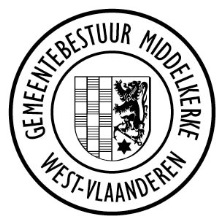 de voorzitterMichel Landuyt